Содержание 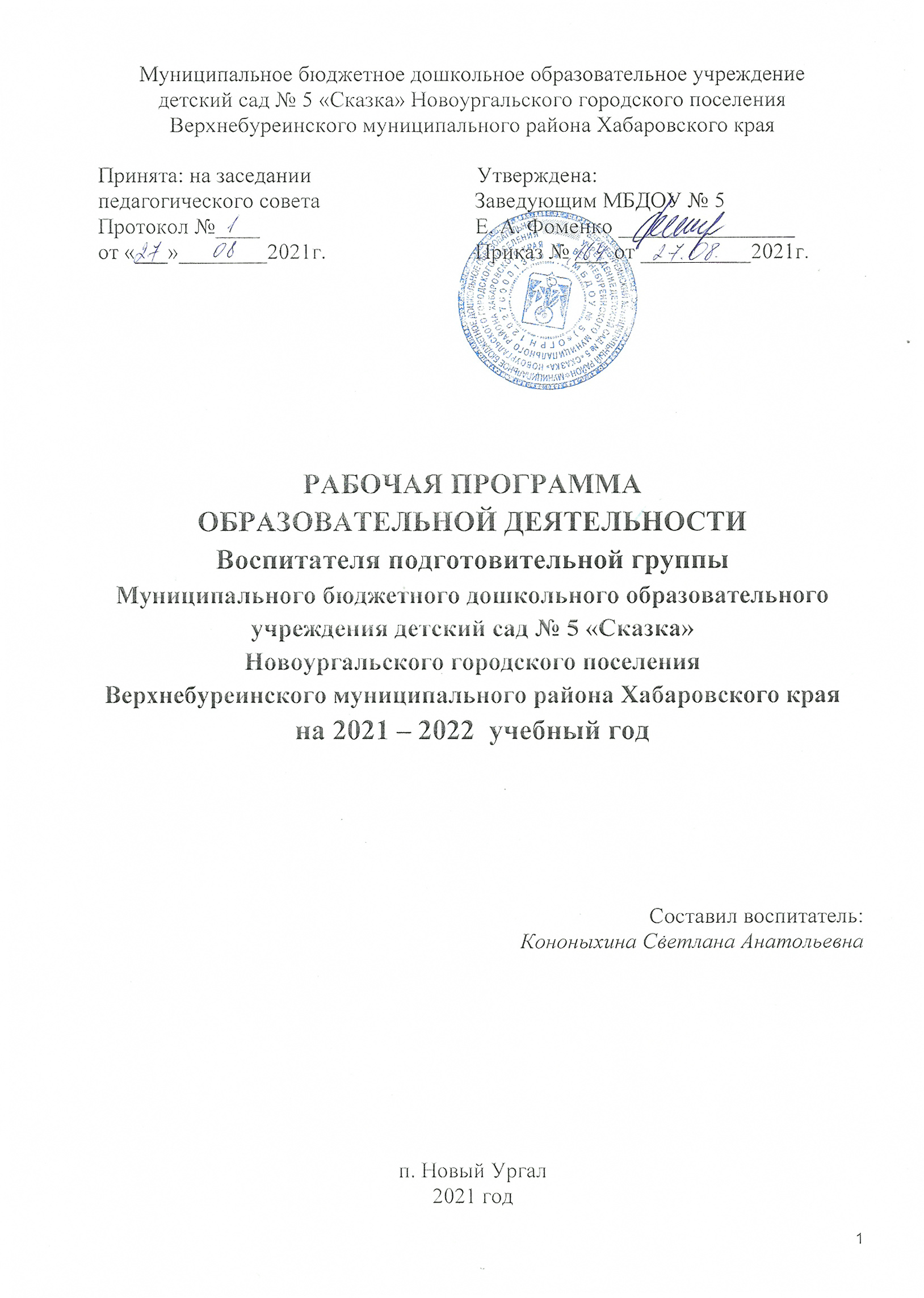 Целевой раздел……………………………  ……………………………………….4 - 131.1.Пояснительная записка…………………………………………………..4 - 13Нормативно – правовая база.Цели и задачи рабочей программы педагога.Особенности содержания программы Принципы программы Детство.Значимые для разработки и реализации рабочей программы характеристики:Возрастные и индивидуальные особенности контингента детей группы (особенности комплектования, лист здоровья, список детей по подгруппам).Социальный паспорт.1.2.Планируемые результаты освоения программы (в виде целевых ориентиров ………………….13 - 15СОДЕРЖАТЕЛЬНЫЙ РАЗДЕЛ……………………………………………….15 - 402.1.Технологии, средства воспитания, обучения и развития детей……..15- 16технологии проектной деятельности технологии исследовательской деятельности информационно - коммуникативные технологии 2.2  Образовательная область «физическое развитие» …………………...17-202.3 Образовательная область «социально-коммуникативное воспитание»20-262.4 Образовательная область «познавательное развитие»………………. 27-302.5 Образовательная область «речевое развитие»  ..………………………30-342.6 Образовательная область «художественно-эстетическое развитие» ...34-372.7. Перспективный план взаимодействия с семьями воспитанников. Основные формы взаимодействия с семьей …………………………………….37-392.9. Часть, формируемая участниками образовательных отношений: реализация регионального компонента. Поликультурное детство …………….39-40III. ОРГАНИЗАЦИОННЫЙ РАЗДЕЛ……………………………………………40 -583.1. Режим реализации непосредственной образовательной деятельности..18            3.2. Двигательный режим …………………………………………………….....40 – 413.3. Режим закаливания……………...…………………………………......41 – 443.4. Учебный план………………………………………………..………...44 – 453.5. Непрерывная образовательная деятельность………….…………….45-473.6.Особенности традиционных событий, праздников, мероприятий..…..47-483.7.Особенности организации образовательного процесса………….……48-523.8.Условия и средства реализации рабочей программы…...…………………52       3.9.Часть ДОУ: особенности организации образовательного процесса в группе... 52-57IV.	Информационное обеспечение ……………………………………………56-57V.      Приложение 1 Перспективный план          Приложение 2 Картотека прогулокПриложение 3 Картотека утренней гимнастикиПриложение 4 Картотека подвижных игрПриложение 5 Картотека пальчиковых игрПриложение 6 картотека физминутокПриложение 7 Картотека Оздоровительной гимнастики после сна1. ЦЕЛЕВОЙ РАЗДЕЛ 1.1. Пояснительная запискаРабочая программа образовательной деятельности воспитателя  старшей – подготовительной группы «Золотой ключик» Казаковой Людмилы Владимировны Муниципального бюджетного дошкольного образовательного учреждения детского сада № 5 «Сказка» Новоургальского городского поселения Верхнебуреинского муниципального района Хабаровского края разработана на основе общеобразовательной программы дошкольного образования «Детство», разработанной авторским коллективом кафедры дошкольной педагогики Института детства РГПУ им. А.И. Герцена: А.Г.  Гигоберидзе,  Т.И. Бабаевой, З.А. Михайловой и др.Рабочая программа разработана в соответствии со следующими нормативными документами:- Конституцией РФ, ст. 43, 72;- Конвенцией о правах ребенка (1989 г.);- Федеральным законом от 29.12.2012 №273-ФЗ «Об образовании в Российской Федерации»;- Приказом Министерства образования и науки Российской Федерации от 17.10.2013 № 1155 «Об утверждении федерального государственного стандарта дошкольного образования»;- Письмом «Комментарии к ФГОС дошкольного образования» Министерства образования и науки Российской Федерации от 28.02.2014 г. № 08-249;- Приказом Минобрнауки России от 30.08.2013 № 1014 «Об утверждении Порядка организации и осуществления образовательной деятельности по основным общеобразовательным программам – образовательная программа дошкольного образования»;- Постановления Главного государственного санитарного врача РФ от 28.09.2020 N 28 «Об утверждении санитарных правил СП 2.4.3648-20 «Санитарно- эпидемиологические требования к организациям воспитания и обучения, отдыха и оздоровления детей и молодежи» (вместе с «СП 2.4.3648-20. Санитарные правила...») (Зарегистрировано в Минюсте России 18.12.2020 N 61573)»;- Уставом и нормативно-локальными актами ДОО.Рабочая программа подготовительной группы определяет содержание и организацию воспитательно – образовательного процесса детей в возрасте от 6 до 7 лет и направлена создание условий развития ребенка, открывающих возможности для его позитивной социализации, его личностного развития, развития инициативы и творческих способностей на основе сотрудничества со взрослыми и сверстниками и соответствующим возрасту видам деятельности, на создание развивающей образовательной среды, которая представляет собой систему условий социализации и индивидуализации детей.Содержание программы обеспечивает разностороннее развитие детей с учётом их возрастных индивидуальных особенностей по основным направлениям – физическому развитию, социально-коммуникативному развитию, познавательному развитию, речевому развитию и художественно – эстетическому развитию. Цель и задачи рабочей программыЦель программы: создать каждому ребенку в детском саду возможность для развития способностей, широкого взаимодействия с миром, активного практикования в разных видах деятельности, творческой самореализации. Это станет возможно, если взрослые будут нацелены на:развитие личности детей дошкольного возраста в различных видах общения и деятельности с учётом их возрастных, индивидуальных психологических и физиологических особенностей.создание условий развития ребенка, открывающих возможности для его позитивной социализации, личностного развития, развития инициативы и творческих способностей на основе сотрудничества со взрослыми и сверстниками и в соответствующих возрасту видах деятельности;создание развивающей образовательной среды, которая представляет собой систему условий социализации и индивидуализации детей.Программа ориентирована на:- охрану и укрепление физического и психического здоровья детей, в том числе их  эмоционального благополучия;- обеспечение равных возможностей для полноценного развития каждого ребёнка в период дошкольного детства независимо от места проживания, пола, нации, языка,  социального статуса, психофизиологических и других особенностей (в том числе ограниченных возможностей здоровья); - обеспечение преемственности целей, задач и содержания образования,              реализуемых в рамках образовательных программ дошкольного и начального              общего образования;- создание благоприятных условий развития детей в соответствии с их возрастными и индивидуальными особенностями и склонностями, развития способностей и творческого потенциала каждою ребёнка как субъекта отношений с самим собой, другими детьми, взрослыми и миром; - объединение обучения и воспитания в целостный образовательный процесс на  основе духовно-нравственных и социокультурных ценностей и принятых в              обществе правил и норм поведения в интересах человека, семьи, общества; - формирование общей культуры личности детей, развитие их социальных,              нравственных, эстетических, интеллектуальных, физических качеств,              инициативности, самостоятельности и ответственности ребёнка, (формирование              предпосылок учебной деятельности; - обеспечение вариативности и разнообразия содержания Программ и              организационных форм дошкольного образования, возможности формирования Программ различной направленности с учётом образовательных потребностей и  способностей детей;- формирование социокультурной среды, соответствующей возрастным,           индивидуальным, психологическим и физиологическим особенностям детей;- обеспечение психолого-педагогической поддержки семьи и повышения             компетентности родителей (законных представителей) в вопросах развития и             образования, охраны и укрепления здоровья детей.Приоритетными задачами развития и воспитания детей являются:-	укрепление физического и психического здоровья ребенка, формирование основ его двигательной и гигиенической культуры;-	целостное развитие ребенка как субъекта посильных дошкольнику видов деятельности;-	обогащенное развитие ребенка, обеспечивающее единый процесс социализации-индивидуализации с учетом детских потребностей, возможностей и способностей;-	развитие на основе разного образовательного содержания эмоциональной отзывчивости, способности к сопереживанию, готовности к проявлению гуманною отношения в детской деятельности, поведении, поступках;-	развитие познавательной активности, любознательности, стремления к самостоятельному познанию и размышлению, развитие умственных способностей и речи ребенка;-	пробуждение творческой активности и воображения ребенка, желания включаться в творческую деятельность;-	органическое вхождение ребенка в современный мир, разнообразное взаимодействие дошкольников с различными сферами культуры: с изобразительным искусством и музыкой, детской литературой и родным языком, экологией, математикой, игрой;-	приобщение ребенка к культуре своей страны и воспитание уважения к другим народам и культурам;-	приобщение ребенка к красоте, добру, ненасилию, ибо важно, чтобы дошкольный возраст стал временем, когда у ребенка пробуждается чувство своей сопричастности к миру, желание совершать добрые поступки.Принипы:-	полноценного проживания ребёнком всех этапов детства (младенческого, раннего и дошкольного возраста), обогащение (амплификация) детского развития;-	построения образовательной деятельности на основе индивидуальных особенностей каждого ребенка, при котором сам ребенок становится активным в выборе содержания своего образования, становится субъектом дошкольного образования;-	содействия и сотрудничества детей и взрослых, признания ребенка полноценным участником (субъектом) образовательных отношений;-	поддержки инициативы детей в различных видах деятельности;-	сотрудничества с семьёй;-	приобщения детей к социокультурным нормам, традициям семьи, общества и государства;-	формирования познавательных интересов и познавательных действий ребенка в различных видах деятельности;-	возрастной адекватности дошкольного образования (соответствия условий, требований, методов возрасту и особенностям развития);-	учёта этнокультурной ситуации развития детей.Почему программа Детство - программа, ориентированная на современного ребенка?Современный ребенок - это житель 21 века, на которого оказывают влияние все признаки настоящего времени. Многолетние исследования, проводимые авторами программы, позволяют нам наметить «штрихи» современного дошкольного детства, которые нельзя не учитывать, организуя образовательный процесс детского сада.Современный ребенок - маленький гражданин, осознающий себя в современном пространстве страны и города. Он любит свою родину, свою семью, своих сверстников и друзей, желает сделать жизнь лучше, достойнее и красивее. Современный дошкольник ориентирован на познание человека и природы. Он неплохо ориентируется в себе, своем ближайшем окружении, своем настоящем и будущем. Он готов оценивать явления и события жизни с разных точек зрения: интереса, утилитарности, полезности, эстетичности, познания. Современные дети ориентированы на будущее. Это яркая отличительная черта маленьких 1раждан современности - они с уверенностью смотрят в будущее.Внутренние резервы современного ребенка раскрываются в разных видах предпочитаемой им деятельности: изобразительной, игровой, музыкальной, литературной. Но, в отличие от сверстников прошлых лет, он уверенно комбинирует их, объединяет между собой, потому что ему гак комфортнее и все можно успеть. Он органично вплетает свои представления об этом мире в разные сферы жизнедеятельности. Он - носитель субкультуры, присущей только дошкольнику и отличающей его от детей другого возраста и взрослых.Современному дошкольнику часто не хватает общения с мамой и папой, сверстниками, он теряется в мире объемной информации, ему хочется больше разговаривать и совместно действовать. Группа детского сада - как раз то место, где он реализует принципиальные для него потребности. Поэтому, детский сад - это вторая семья ребенка, в которой ему благополучно и интересно живется. Современные дети с удовольствием идут в детский сад, любят его!Жизнь ребенка 21 века очень сильно изменилась и тесно связана с возможностями родителей Он быстрее, чем взрослый успевает освоить мобильный телефон и компьютер, телевизор и магнитофон. Он слушает и смотрит с родителями одни и те же песни и телепередачи; ходит вместе с семьей в кафе и рестораны, выезжает за границу на отдых, путешествует; ориентируется в марках автомобилей, в рекламе. Он многим интересуется и о многом рассуждает.В то же время ребенок по-прежнему сориентирован на самоценные, детские виды деятельности. Он любит играть, сочинять, фантазировать, радоваться и рассуждать. В детской деятельности современного ребенка можно увидеть и стремление к интеграции, то есть объединению разных видов деятельности в один процесс. В новых видах деятельности, таких как экспериментирование, создание микро и макро-проектов, коллекционирование, импровизация современных детей привлекает сам процесс, возможность проявления самостоятельности и свободы, реализации замыслов, возможность выбирать и менять что-то самому.Все эти новые черты современного дошкольного детства нашли отражение в Программе.Какова новая структура программы «Детство»?В обновленной Программе в соответствии с ФГОС дошкольного образования:-	выделено три раздела: целевой, содержательный организационный;-	представлено содержание и особенности организации образовательного процесса в группах раннего возраста (Раннее Детство) и в дошкольных группах (Дошкольное Детство);-	дана характеристика особенностей развития детей и планируемых результатов освоения программы в каждой возрастной группе;-	определены – задачи, содержание и результаты образовательной деятельности в каждой возрастной группе и по каждой из образовательных областей:Социально-коммуникативное развитие, Познавательное развитие, речевое развитие, художественно-эстетическое развитие. Физическое развитие;-	раскрыты особенности игры как особого пространства развития ребенка;-	описаны вариативные формы, способы, методы и средства реализации программы; особенности образовательной деятельности разных видов и культурных практик детей; способы и направления поддержки детских инициатив; особенности организации педагогической диагностики и мониторинга;-	охарактеризованы особенности взаимодействия педагогического коллектива с семьями воспитанников;-	даны методические рекомендации по проектированию основной образовательной и программы-	определено содержание методических материалов и средств обучения и воспитания; представлен режим дня во всех возрастных группах, включая период адаптации ребенка к условиям детского сада; традиционных событий, праздников, мероприятий; особенности организации развивающей предметно-пространственной среды;-	в приложении даны примеры парциальных образовательных программ для части программы, формируемой участниками образовательных отношений.Из чего будет состоять методический шлейф программы?За 20 лет существования библиотеку программы «Детство» составили более 170 пособий, представляющих се научно-методическое и методическое обеспечение. На современном этапе программа «Детство» будет представлять собой единый программно-методический комплекс, включающий:-	программу «Детство» для детей от рождения и до 7 лет;-	методическое обеспечение реализации содержания программы в дошкольных образовательных организациях и в семье;-	методическое обеспечение процесса подготовки педагога, готового к реализации программы «Детство».-	мониторинг развития ребенка и образовательного процесса в условиях реализации программы «Детство».Задачи (часть ДОУ):Создание организационно-методических условий для внедрения Федеральных государственных образовательных стандартов в ДОУ.Работа по сохранению и укреплению здоровья детей через комплексный подход  посредством ФГОС ДО; Создание условий для становления начальной коммуникативной компетентности ребенка посредством решения задач по развитию разных сторон речи согласно ФГОС ДО;Создание условий для нравственно-патриотического воспитания дошкольников через применение знаний об истории и культуре родного края во всех видах детской деятельности.Принципы и подходы к формированию рабочей программыПринцип развивающего образования, в соответствии с которым главной целью дошкольного образования является развитие ребенка.Принцип научной обоснованности и практической применимости.Принцип  единства образовательных, воспитательных, развивающих целей и задач.Принцип интеграции содержания дошкольного образования в соответствии с возрастными возможностями и особенностями детей, спецификой и возможностями образовательных областей.Комплексно-тематический принцип построения образовательного процесса.Решение программных образовательных задач в совместной деятельности взрослого и детей и самостоятельной деятельности детей не только в рамках непосредственно образовательной деятельности, но и при проведении режимных моментов.Проведение образовательного процесса на адекватных возрасту формах работы с детьми.Значимые для разработки и реализации рабочей программы характеристикиОбщее количество детей - 22.Состав группы с учетом возрастной категории детей – 6 - 7 лет.Принцип  формирования группы – разновозрастной. Половозрастной состав воспитанников:  - 12 девочек,  - 10 мальчиков.  Возрастные и индивидуальные особенности контингента детей подготовительной группыНа шестом и седьмом году жизни происходят большие изменения в физическом, познавательном, эмоциональном и социально-личностном развитии старших дошкольников, формируется готовность к предстоящему школьному обучению.Движения детей отличаются достаточной координированностъю и точностью. Проявляются личные интересы мальчиков и девочек в выборе физических упражнений и подвижных игр.Дети активно приобщаются к нормам здорового образа жизни. Сформирована привычка самостоятельно следить за своим внешним видом, пользоваться носовым платком, быть опрятными и аккуратными, причесываться.Повышается общая осведомленность детей о здоровьесберегающем поведении: элементарные правила безопасности, сведения о некоторых возможных травмирующих ситуациях, важности охраны органов чувств.В сюжетно-ролевых играх дети подготовительной к школе группы начинают осваивать сложные взаимодействия людей, отражающие характерные значимые жизненные ситуации.Игровые действия детей становятся более сложными. Дети способны отслеживать поведение партнёров по всему игровому пространству и менять своё поведение в зависимости от места в нем.Рисунки приобретают более детализированный характер, обогащается их цветовая гамма. Более явными становятся различия между рисунками мальчиков и девочек. Мальчики охотно изображают технику, космос, военные действия и т.п. Девочки рисуют женские образы: принцесс, балерин, моделей и т.д. Изображение человека становятся ещё более детализированными и пропорциональным. Появляются пальцы на руках, глаза, рот, нос, брови, подбородок. Одежда может быть украшена различными деталями.К подготовительной к школе группе дети в значительной степени осваивают конструирование из строительного материала. Они владеют обобщенными способами анализа как изображений, так и построек. Свободные постройки становятся симметричными и пропорциональными, их строительство осуществляется на основе зрительной ориентировки. У детей продолжает развиваться восприятие, однако они не всегда могут одновременно учитывать несколько различных признаков.Развивается образное мышление, однако воспроизведение метрических отношений затруднено.Продолжают развиваться навыки обобщения и рассуждения, но они в значительной степени ещё ограничиваются наглядными признаками ситуации.Продолжает развиваться воображение, однако часто приходится констатировать снижение развития воображения в этом возрасте в сравнении со старшей группой.Продолжает развиваться внимание дошкольников, оно становится произвольным.У детей продолжает развиваться речь: её звуковая сторона, грамматический строй, лексика. Развивается связная речь. В высказываниях детей отражаются как расширяющийся словарь, так и характер обобщений, формирующихся в этом возрасте. Дети начинают активно употреблять обобщающие существительные, синонимы, антонимы, прилагательные и т.д.1.2. Планируемые результаты освоения программы                                                (в виде целевых ориентиров).Ребёнок овладевает основными культурными средствами, способами деятельности, проявляет инициативу и самостоятельность в разных видах деятельности — игре, общении, познавательно-исследовательской деятельности, конструировании и др.; способен выбирать себе род занятий, участников по совместной деятельности.Ребенок обладает установкой положительного отношения к миру, к разным видам труда, другим людям и самому себе, обладает чувством собственного достоинства; активно взаимодействует со сверстниками и взрослыми, участвует в совместных играх. Способен договариваться, учитывать интересы и чувства других, сопереживать неудачам и радоваться успехам других, адекватно проявляет свои чувства, в том числе чувство веры в себя, старается разрешать конфликты. Умеет выражать и отстаивать свою позицию по разным вопросам.Способен сотрудничать и выполнять как лидерские, так и исполнительские функции в совместной деятельности.Понимает, что все люди равны вне зависимости от их социального происхождения, этнической принадлежности, религиозных и других верований, их физических и психических особенностей.Проявляет эмпатию по отношению к другим людям, готовность прийти на помощь тем, кто в этом нуждается.Проявляет умение слышать других и стремление быть понятым другими.Ребенок обладает развитым воображением, которое реализуется в разных видах деятельности, и прежде всего в игре; владеет разными формами и видами игры, различает условную и реальную ситуации; умеет подчиняться разным правилам и социальным нормам. Умеет распознавать различные ситуации и адекватно их оценивать.Ребенок достаточно хорошо владеет устной речью, может выражать свои мысли и желания, может использовать речь для выражения своих мыслей, чувств и желаний, построения речевого высказывания в ситуации общения, может выделять звуки в словах, у ребенка складываются предпосылки грамотности.У ребенка развита крупная и мелкая моторика; он подвижен, вынослив, владеет основными движениями, может контролировать свои движения и управлять ими.Ребенок способен к волевым усилиям, может следовать социальным нормам поведения и правилам в разных видах деятельности, во взаимоотношениях со взрослыми и сверстниками, может соблюдать правила безопасного поведения и личной гигиены. Проявляет ответственность за начатое дело.Ребенок проявляет любознательность, задает вопросы взрослым и сверстникам, интересуется причинно-следственными связями, пытается самостоятельно придумывать объяснения явлениям природы и поступкам людей; склонен наблюдать, экспериментировать. Обладает начальными знаниями о себе, о природном и социальном мире, в котором он живет; знаком с произведениями детской литературы, обладает элементарными представлениями из области живой природы, естествознания, математики, истории и т.п.; ребенок способен к принятию собственных решений, опираясь на свои знания и умения в различных видах деятельности.Открыт новому, то есть проявляет стремления к получению знаний, положительной мотивации к дальнейшему обучению в школе, институте.Проявляет уважение к жизни (в различных ее формах) и заботу об окружающей среде.Эмоционально отзывается на красоту окружающего мира, произведения народного и профессионального искусств (музыку, танцы, театральную деятельность, изобразительную деятельность и т. д.).Проявляет патриотические чувства, ощущает гордость за свою страну, её достижения, имеет представление о ее географическом разнообразии, многонациональности, важнейших исторических событиях.Имеет первичные представления о себе, семье, традиционных семейных ценностях, включая традиционные гендерные ориентации, проявляет уважение к своему и противоположному полу.Соблюдает элементарные общепринятые нормы, имеет первичные ценностные представления о том, «что такое хорошо и что такое плохо», стремится поступать хорошо; проявляет уважение к старшим и заботу о младших.Имеет начальные представления о здоровом образе жизни. Воспринимает здоровый образ жизни как ценность.В рабочей программе учтены особенности Хабаровского края в целом и Верхнебуреинского района в частности. Рассматриваются основные традиции и обычаи, этнический и социальный состав населения, его верования и религии, быт и образ жизни. СОДЕРЖАТЕЛЬНЫЙ РАЗДЕЛ2.1.Технологии, средства воспитания, обучения и развития детей группы:здоровьесберегающие технологии;  технология проектного обучения;личностно ориентированная технология;игровые технологии.Технологии проектной деятельностиОбщеразвивающий этап проектной деятельности характерен для детей пяти-шести лет, которые уже имеют опыт разнообразной совместной деятельности, могут согласовывать действия, оказывать друг другу помощь. У детей развиваются самоконтроль и самооценка, они способны достаточно объективно оценивать как собственные поступки так и поступки сверстников. В этом возрасте дети принимают проблему, уточняют цель, способны выбрать необходимые средства для достижения результата деятельности. Они не только проявляют готовность участвовать в проектах, предложенных взрослым, но и самостоятельно находят проблемы, являющиеся отправной точкой творческих, исследовательских, опытно-ориентировочных проектов. Творчески этап характерен для детей шести-семи лет. Взрослому очень важно на этом этапе развивать и поддерживать творческую активность детей, создавать условия для самостоятельного определения детьми цели и содержания предстоящей деятельности, выбора способов работы над проектом и возможности организовать ее последовательность.Технологии исследовательской деятельностиЭтапы становления исследовательской деятельности:ориентировка (выделение предметной области осуществления исследования);проблематизация (определение способов и средств проведения исследования);планирование (формулировка последовательных задач исследования, распределение последовательности действий для осуществления исследовательского поиска);эмпирия (сбор эмпирического материала, постановка и проведение исследования, первичная систематизация полученных данных);анализ (обобщение, сравнение, анализ, интерпретация данных);Методические приемы: подведение детей к противоречию и предложение самостоятельно найти способ его разрешения; изложение различных точек зрения на один и тот же вопрос;предложение детям рассмотреть явление с различных позиций;побуждение детей к сравнению, обобщению, выводам из ситуации, сопоставлению фактов;постановка конкретных вопросов на обобщение, обоснование, конкретизацию, логику, рассуждения;постановка проблемных задач (например, с недостаточными или избыточными исходными данными, неопределенностью в постановке вопроса, противоречивыми данными, заведомо допущенными ошибками, ограниченным временем решения и т. д.).Информационно - коммуникативные технологииВ МБДОУ детском саду № 5 «Сказка» Новоургальского городского поселения Верхнебуреинского муниципального района Хабаровского края применяются информационно-коммуникационные технологии с использованием мультимедийных презентации, клипов, видеофильмов, которые  дают возможность педагогу выстроить объяснение с использованием видеофрагментов. 2.2 ОБРАЗОВАТЕЛЬНАЯ ОБЛАСТЬ «ФИЗИЧЕСКОЕ РАЗВИТИЕ»физическая культура   Растим детей активными, ловкими, жизнерадостным.Задачи воспитания и развития детей1.  Содействовать гармоничному физическому развитию детей.2.  Накапливать и обогащать двигательный опыт детей:добиваться точного, энергичного и выразительного выполнения всех упражнений;закреплять двигательные умения и знание правил в спортивных играх и упражнениях;закреплять умение самостоятельно организовывать подвижные игры и упражнения со сверстниками и малышами;закреплять умение осуществлять самоконтроль, самооценку, контроль и оценку движений других детей, выполнять элементарное планирование двигательной деятельности;— развивать творчество и инициативу, добиваясь выразительного и вариативного выполнения движений.3. Развивать у детей физические качества (силу, гибкость, выносливость), особенно ведущие в этом возрасте быстроту и ловкость — координацию движений.4. Формировать осознанную потребность в двигательной активности и физическом совершенствовании.Основными методами воспитания являются следующие.  Использование специальных подводящих упражнений. Развитие физических качеств с помощью соревновательного методов.Побуждение к выполнению упражнений, требующих проявления волевых усилий.Объединение детей для самостоятельной двигательной деятельности. Дидактические игры, моделирующие действия  при организации подвижной игры.Беседы, чтение детской художественной литературы, рассматривание картин, фотографий, просмотр видеофильмов, компьютерных презентаций о различных физических упражнениях, видах спорта, спортсменах разного возраста.  Обсуждение с детьми их опыта совместных подвижных игр, обсуждение правил, изменение правил.  Стимулирование интереса ребенка к физической культуре через создание ситуаций.Она обеспечивается использованием двигательной деятельности для повышения умственной работоспособности детей, развития мелкой моторики, даёт стимул для проявления самостоятельности и творческой инициативы.Итоги освоения содержания    Достижения ребенка (Что нас радует)Ребенок гармонично физически развивается, его двигательный опыт богат.Результативно, уверенно, мягко, выразительно и точно выполняет физические упражнения. В двигательной деятельности успешно проявляет быстроту, ловкость, выносливость, силу и гибкость. Проявляет элементы творчества в двигательной деятельности: самостоятельно составляет простые варианты из освоенных физических упражнений и игр, через движения передает своеобразие конкретного образа (персонажа, животного), стремится к неповторимости (индивидуальности) в своих движениях. Проявляет постоянно самоконтроль и самооценку. Стремится к лучшему результату, осознает зависимость между качеством выполнения упражнения и его результатом, стремится к физическому совершенствованию, самостоятельному удовлетворению потребности в двигательной активности за счет имеющегося двигательного опыта. Вызывает озабоченность и требует совместных усилий педагогов  и родителейРебенок имеет отклонения в состоянии здоровья. В двигательной деятельности затрудняется в проявлении быстроты, ловкости, выносливости, силы и гибкости. Ребенок допускает ошибки в основных элементах сложных физических упражнений. Слабо контролирует выполнение своих движений и движений товарищей, затрудняется в их оценке. Допускает нарушение правил в подвижных и спортивных играх, чаще всего в силу недостаточной физической подготовленности. Не проявляет стойкого интереса к новым и знакомым физическим упражнениям, избирательности и инициативы при их выполнении.«ЗДОРОВЬЕ»  Приобщаем к здоровому образу жизни, укрепляем физическое и психическое здоровье ребенка Задачи воспитания и развития детей1.Воспитывать ценностное отношение детей к здоровью и человеческой жизни, развивать мотивацию к сбережению своего здоровья и здоровья окружающих людей.2.Обогащать и углублять представления детей о том, как поддержать, укрепить и сохранить здоровье.3.Воспитывать самостоятельность в выполнении культурно-гигиенических навыков, обогащать представления детей о гигиенической культуре.4.Обеспечить сохранение и укрепление физического и психического здоровья детей.Основными методами воспитания являются следующие.В беседах с детьми воспитатель углубляет представления о здоровье и здоровом образе жизни, значении гигиенических процедур (для чего необходимо мыть руки, чистить зубы и прочее), закаливания, занятий спортом, утренней гимнастики, необходимости активного пребывания на свежем воздухе для укрепления здоровья. В увлекательной, наглядно-практической форме воспитатель обогащает представления детей об организме (органы чувств, движения, пищеварения, дыхания), его потребностях, способах ухода за ним, о предупреждении травматизма.В совместной проектной деятельности воспитатель предлагает детям создать наглядные пособия (модели, плакаты, макеты, коллажи), позволяющие закрепить представления об основах здорового образа жизниВоспитатель обсуждает вместе с детьми темы: «Полезные для здоровья предметы и вещи», «Обереги здоровья», «Наши добрые помощники» (об органах чувств).Дети знакомятся со стихами, пословицами, поговорками о здоровье, закаливании, гигиене, культуре еды.Проводит тематические конкурсы, соревнования с участием детей и родителей на темы укрепления здоровья («Папа, мама, я — спортивная семья», «Солнце, воздух и вода — наши лучшие друзья», «Безопасная улица»).Итоги освоения содержания  Достижения ребенка (Что нас радует)Ребенок имеет представление о том, что такое здоровье, понимает, как поддержать, укрепить и сохранить его. Знает о некоторых внешних и внутренних особенностях строения тела человека и необходимости охраны своего здоровья. Знаком с правилами здорового образа жизни (режим дня, питание, сон, прогулка, правила гигиены, занятия физкультурой и спортом, закаливание).Обладает представлениями о полезных и вредных привычках; о поведении во время болезни (необходимость приема лекарств, выполнения рекомендаций врача и пр.).Умеет обслуживать себя и пользоваться полезными привычками, элементарными навыками личной гигиены (мыть руки, умываться, чистить зубы, полоскать рот после еды, мыть уши, причесывать волосы и т. п.).Способы определить состояние своего здоровья (здоров или болен), назвать и показать, что именно болит, какая часть тела, орган.Выполняет правила культуры еды (сидеть спокойно, аккуратно пережевывать пищу, не торопиться, не говорить с полным ртом, правильно пользоваться вилкой и ножом, салфеткой и т.д.); различает полезные и вредные для здоровья продукты питания. Умеет делать простейшую дыхательную гимнастику и гимнастику для глаз; выполняет физические упражнения, укрепляющие мышцы, осанку, опорно-двигательный аппарат, делает зарядку. Оказывает элементарную помощь самому себе и другому (промыть ранку, обработать ее, приложить холод к ушибу, обратиться за помощью к взрослому).Вызывает озабоченность и требует совместных усилий педагогов и родителейРебенок проявляет несамостоятельность в выполнении культурно- гигиенических процессов; к началу обучения в школе не овладел основными культурно-гигиеническими умениями и навыками. Не имеет привычки к постоянному выполнению культурно-гигиенических навыков. Выполняет доступные возрасту гигиенические процедуры, элементарные правила здорового образа жизни только при напоминании взрослого. Проявляет равнодушие по отношению к больному члену семьи, к заболевшему сверстнику.2.3 ОБРАЗОВАТЕЛЬНАЯ ОБЛАСТЬ «СОЦИАЛЬНО-КОММУНИКАТИВНОЕ ВОСПИТАНИЕ»БЕЗОПАСНОСТЬ    Ребенок осваивает опыт безопасного поведения в окружающем миреЗадачи воспитания и развития детей1.Формировать предпосылки экологического сознания, представления об опасных для человека ситуациях в природе и способах поведения в них.2.Формировать знания о правилах безопасности дорожного движения в качестве пешехода и пассажира транспортного средства.3.Воспитывать осторожное и осмотрительное отношение к потенциально опасным для человека ситуациям в быту, на улице, в природе.4.Обеспечить сохранение и укрепление физического и психического здоровья детей.Ориентация детей (О чем узнают дети)Правила и способы безопасного поведения в быту, природе, на улице, в городе, в общении с незнакомыми людьми. Правила обращения с электроприборами.Приемы оказания элементарной первой помощи при травмах, ушибах, первых признаках недомогания. Правила обращения за помощью в опасных ситуациях, номер телефона вызова экстренной помощи.Правила безопасной организации индивидуальной и совместной деятельности детей.Организация опыта освоения    Воспитатель вовлекает детей в решение разнообразных проблемных игровых и практических ситуаций, в которых дети применяют накопленный опыт безопасного поведения: как оказать первую помощь, когда необходимо проявить осторожность и осмотрительность в действиях, как правильно обращаться с острыми предметами, как вести себя по отношению к незнакомым людям, что делать при пожаре и т. п.В беседах с детьми воспитатель углубляет представления о безопасном поведении, ситуациях предупреждения травматизма, принятия мер предосторожности. Использует детскую художественную литературу для закрепления представлений о безопасном поведенииВ совместной проектной деятельности воспитатель предлагает детям создать наглядные пособия (модели, плакаты, макеты, коллажи), позволяющие закрепить представления о правилах безопасного поведения. Проводит тематические конкурсы, соревнования с участием детей и родителей на темы безопасности («Безопасная улица»). Итоги освоения содержания   Достижения ребенка (Что нас радует)Ребенок имеет представление о том, что такое безопасное поведение, понимает, как вести себя в отдельных потенциально опасных ситуациях в быту, на улице, в природе.Соблюдает правила безопасного поведения в подвижных играх, в спортивном зале.Правильно пользуется потенциально опасными бытовыми предметами под присмотром взрослого. В совместной деятельности с детьми в детском саду и на улице соблюдает правила безопасного поведения; учитывает настроение, эмоциональное и физическое состояние партнеров по совместной деятельности.Ребенок владеет основами безопасного поведения: знает, как позвать на помощь, обратиться за помощью к взрослому; может объяснить, какую получил травму, что поранил, ушиб, где болит; знает свой адрес, имена родителей, их контактную информацию; избегает контактов с незнакомыми людьми на улице; различает некоторые съедобные и ядовитые грибы, ягоды, травы, проявляет осторожность при встрече с незнакомыми животными; соблюдет правила дорожного движения; поведения в транспорте. Вызывает озабоченность и требует совместных усилий педагогов и родителейРебенок не соблюдает правила безопасного поведения в быту, на улице (дорожные правила), в природе, в общественных местах (транспорте, магазине, на улице, в метро). Часто ведет себя неосторожно по отношению к сверстникам (толкается, замахивается палкой, бросается песком, камнями), проявляет неосмотрительность при общении с животными. Охотно вступает в контакт с незнакомыми взрослыми, проявляет готовность прогуливаться с незнакомыми людьми, откликается на предложение пойти посмотреть вместе что-то интересное и прочее.СОЦИАЛИЗАЦИЯ    Развитие игровой деятельностиВ игре ребенок развивается, познает мир, общаетсяЗадачи развития и воспитания детей1.Создавать условия для проявления активности, самостоятельности и творчества детей в разных видах сюжетных игр; обогащать игровой опыт каждого ребенка на основе участия в интегративной деятельности (познавательной, речевой, продуктивной), включающей игру.2.Способствовать самостоятельному построению игры на основе совместного со сверстниками сюжетосложения через построение новых творческих сюжетов.Развивать умение в режиссерских играх вести действие и повествование от имени разных персонажей, согласовывать свой замысел с замыслом партнера.Обогащать способы игрового сотрудничества со сверстниками, развивать дружеские взаимоотношения и способствовать становлению микрогрупп детей на основе интереса к разным видам игр.Педагогическое сопровождение сюжетных игр ориентировано на индивидуальные склонности и предпочтения детей 5—7 лет.СЮЖЕТНО-РОЛЕВАЯ ИГРАВ сюжетно-ролевых играх дети отражают события, связанные с их непосредственным опытом (посещение гипермаркета, кафе, парикмахерской), впечатления, полученные от просмотра телевизионных передач, чтения художественной литературы, от ожиданий, связанных с перспективой поступления в школу. В сюжетно-ролевой игре намечается постепенное смещение интересов с процесса игры на ее результат. Это делает возможным организацию игр проектного типа, в которых, принимая на себя роли, дети создают определенный продукт, который в дальнейшем может быть использован в других играх.Воспитатель поддерживает интерес детей к сюжетно-ролевой игре, любимым игровым темам, сюжетам, ролям, стремление к играм с продолжением сюжета в течение нескольких дней. Создает условия для самостоятельного отображения в сюжете разнообразных событий.РЕЖИССЕРСКАЯ ИГРА      Ориентация (О чем узнают дети)Режиссерские игры детей 6—7 лет отражают содержание знакомых литературных произведений, мультипликационных фильмов. В сюжете режиссерских игр и игры-фантазирования творчески объединяются события из разных книг, мультфильмов, события, самостоятельно придуманные детьми.Организация опыта освоения Воспитатель поддерживает у детей проявление интереса к индивидуальным и совместным режиссерским играм. Помогает развивать способность управлять 1—2 игрушками, согласовывать действия с действиями сверстников, изменять интонацию голоса в зависимости от создаваемого образа, передвигать игрушку по игровому полю, имитируя движение персонажа, использовать звукоподражание, комментировать события, происходящие в сюжете режиссерской игры, оценивать поступки своих игровых персонажей и персонажей партнеров.Педагог побуждает детей согласовывать развитие сюжета со сверстниками, вести диалоги от имени игровых персонажей, импровизирует по ходу развития сюжета. Стимулирует стремление дошкольников создавать обстановку для режиссерской игры: подбирать необходимые игрушки и предметы-заместители, оформлять игровое поле («лес», «волшебная поляна», «дом» и т. п.), использовать готовый полифункциональный игровой материал для продуктивной деятельности.ИГРА-ФАНТАЗИРОВАНИЕВоспитатель поддерживает интерес детей к совместному со сверстниками фантазированию, инициативу в предложении темы игры, сюжетных линий, развертывания сюжета в воображаемом речевом плане, а также дополнения замыслов друг друга («Когда мы ушли в пещеру, со мной вот что случилось...», «Мы увидели, что к тебе приближается страшный великан, и решили его обмануть...»).Создает условия для использования разнообразных средств придумывания сюжета: карты сказочной страны, детские рисунки, картинки с изображением героев. Предлагает сочинять новые сюжеты на основе знакомых литературных произведений (русские народные и авторские сказки, сюжеты мультипликационных фильмов), используя прием частичного преобразования сюжета (замена места действия, замена героя, изменение характера персонажа), побуждает согласовывать придуманные события с замыслами партнеров-сверстников.Педагог включает детей в игры-фантазирования разнообразного содержания (краеведческого, природоведческого и других), создает вместе с детьми продукты-сюжеты, зафиксированные разными способами (рисунки, пиктограммы, карты сказочной страны и т. п.). Итоги освоения содержания Достижения ребенка (Что нас радует)Ребенок проявляет интерес к разным видам игр. Выражены индивидуальные предпочтения к тому или иному виду игровой деятельности.Заинтересован совместной игрой, эмоциональный фон общения — положительный. Способен согласовать в игровой деятельности свои интересы и интересы партнеров.Дети проявляют свою активность в сюжетных играх по-разному.Детям - «сочинителям» наиболее интересны игры, которые осуществляются в вербальном плане. Придуманные ими сюжеты отличаются оригинальностью.Дети - «исполнители, артисты» проявляют интерес к воплощению игровых образов и ролей. Используют при этом разнообразные средства — мимику, жест, речевую интонацию, комментирующую речь.Для детей - «режиссеров» характерна высокая активность — как в инициировании игровых замыслов, так и в создании образов игровых персонажей, выполнении игровых действий.Детям - «практикам» интересны многоплановые игровые сюжеты, предполагающие переходы от игры к продуктивной и конструктивной деятельности и обратно.Ребенок проявляет большой интерес к игровому экспериментированию с предметами и материалами, а также к развивающим и познавательным играм.В играх с правилами точно выполняет нормативные требования, может объяснить содержание и правила игры другим детям.Хорошо знает несколько подвижных, развивающих, настольно-печатных и словесных игр, считалок, прибауток, называет любимые игры.Вызывает озабоченность и требует совместных усилий педагогов и родителейРебенок тяготеет к шаблонным игровым сюжетам и действиям. В игровой роли маловыразителен. Речевая активность снижена. Ролевой репертуар беден. В совместных играх наблюдается неумение согласовывать игровое взаимодействие с общим игровым замыслом. Часто оставляет общую игру до ее завершения. Знает мало игр, затрудняется в объяснении игровых правил другим.В играх с готовым содержанием упускает отдельные правила. Не проявляет настойчивости в решении игровой задачи, если это требует интеллектуальных усилий — отказывается от игры, сразу обращается за подсказкой и помощью или переводит игру в простое манипулирование с игровым материалом.Развитие социальных представлений о мире людей, нормах взаимоотношений со взрослыми и сверстниками, эмоций и самосознания (Ребенок входит в мир социальных отношений)Задачи воспитания и развития детей Воспитывать гуманистическую направленность поведения, развивать социальные чувства, эмоциональную отзывчивость, доброжелательность.Воспитывать привычки культурного поведения и общения с людьми, помогать детям осваивать правила поведения в общественных местах и правила уличного движения.Продолжать обогащение опыта сотрудничества, дружеских взаимоотношений со сверстниками и взаимодействий с взрослыми.Развивать начала социальной активности, желаний на правах старших участвовать в жизни детского сада: заботиться о малышах. Развивать положительное отношение к школе и учителю, интерес к школьному обучению и  стремление к будущей социально-личностной позиции школьника.Развивать в детях положительную самооценку, уверенность в себе, осознание роста своих достижений, чувство самоконтроля и ответственность за свои действия и поступки.Формировать представления о мире, о многообразии стран и народов мира, о некоторых расовых и национальных особенностях, нравственных качествах, социальных ролях людей; развивать интерес к истории и культуры жизни разных народов.Воспитывать любовь к своей семье, детскому саду, родному городу, родной стране.Формировать начала гражданственности.Основными методами осуществления задач выступают следующие. Проблемные практические и проблемно-игровые ситуации-Совместные сюжетно-ролевые и театрализованные игры, игры на школьные темы.-Этические беседы о культуре поведения, нравственных качествах и поступках.-Экскурсии, наблюдение за деятельностью людей и общественными событиями.-Игры-путешествия по родной стране, городу, по странам мира.-Общение с малышами, школьниками, учителем.-Чтение художественной литературы, рассматривание картин, иллюстраций.Итоги освоения Достижения ребенка (Что нас радует)Поведение ребенка устойчиво положительно направлено. Ребенок хорошо ориентирован в правилах культуры поведения, владеет разными способами культурного поведения.  Ребенок доброжелательно настроен по отношению к взрослым и сверстникам, охотно вступает в общение, стремится к взаимопониманию. Имеет представления о нравственных качествах людей и положительно оценивает нравственные поступки.Хорошо взаимодействует со сверстниками, может договориться о совместной деятельности (игра, труд, конструирование и прочее), включиться в сотрудничество.В трудных случаях взаимоотношений со сверстниками обращается к правилам, использует разные приемы справедливого разрешения возникших проблем .Внимателен к эмоциональному и физическому состоянию людей, хорошо различает разные эмоции, по собственной инициативе проявляет участие, заботу  о близких.Имеет близких друзей (друга), с которыми с удовольствием общается, участвует в общих делах, обсуждает события, делится своими мыслями, переживаниями, мечтами.Проявляет познавательный интерес к своей семье, социальным явлениям, к жизни людей в родной стране, других странах и многообразию народов мира. Задает вопросы о прошлом и настоящем в жизни людей, об истории города, страны, о создании предметов.Рассказывает о себе, некоторых чертах характера, интересах, увлечениях, личных предпочтениях и планах на будущее. Проявляет уверенность в себе и положительную самооценку. Вызывает озабоченность и требует совместных усилий педагогов и родителейПоведение ребенка неустойчиво, ситуативно. Хотя он имеет представления об отдельных правилах культуры, поведение определяется непосредственными побуждениями.Социальные представления о мире, стране, жизни людей ограничены, поверхностны.Ребенок испытывает трудности в общении и взаимодействии со сверстниками, связанные с неумением или нежеланием учитывать интересы и позицию партнеров, найти взаимопонимание. Выражено отставание в развитии связной речи, в умении вести диалог.Слабо ориентируется в эмоциональных состояниях окружающих. Наряду с положительными поступками, наблюдаются проявления негативного поведения по отношению к другим .Отношение к будущему (к поступлению в школу) неопределенное.ТРУД      Развиваем ценностное отношение к трудуЗадачи воспитания и развития детей1.Формировать у детей отчетливые представления о труде как социальном явлении, обеспечивающем потребности человека, через расширение круга знаний и представлений о совершенствовании рукотворного мира, изменении мира профессий.2.Способствовать осознанию, что в основе достойной жизни, благополучия человека лежит труд, которым созданы все материальные и культурные ценности, необходимые современному человеку для жизни; воспитывать ценностное отношение к человеческому труду и его результатам.3.Формировать основы экономического образа мышления, разумное ограничение детских желаний на основе адекватного отношения к рекламе, реального осознания материальных возможностей родителей, ограниченности ресурсов (продуктов питания, воды, электричества и т. п.) в современном мире.4.Обеспечить более широкое включение в реальные трудовые связи со взрослыми и сверстниками через дежурство, выполнение трудовых поручений на основе развития позиции субъекта и усложнения круга продуктивных, коммуникативных и творческих задач, связанных с трудовой деятельностью в условиях детского сада и семьи (в объеме возрастных возможностей детей седьмого года жизни).5.Воспитывать ответственность (за живое существо, начатое дело, данное слово), добросовестность, стремление принять участие в трудовой деятельности взрослых, оказать посильную помощь, проявить заботу, внимание как важнейшие личностные качества будущего школьника.6.Способствовать развитию детских творческих способностей, формированию основ культуры организации свободного времени, досуга, удовлетворяющего половозрастные интересы девочек и мальчиков. Содержание образовательной области «Труд» интегрируется со всеми подразделами программы. Это позволяет обеспечить целостность педагогического процесса, ориентированного на становление у будущего первоклассника реальной картины современного мира и способности выстраивать отношения с людьми, решать жизненные проблемы, делая осознанный нравственный выбор, на основе осознания осваиваемых представлений о труде как социальном явлении и приобретаемого в самостоятельной трудовой деятельности жизненного опыта.Итоги освоения содержания  Достижения ребенка (Что нас радует)У ребенка складывается осознанное понимание роли труда для благополучия жизни человека; устойчивый познавательный интерес к миру профессий, способность самостоятельно приобретать знания о труде взрослых .Ребенок имеет отчетливое представление о многообразии профессий и предметного мира, созданного человеком, во взаимосвязи прошлого и настоящего; способен догадаться, когда был создан предмет и для чего использовался.Охотно отражает представления о мире предметов и труда взрослых в разных видах своей деятельности (сюжетно-ролевых играх, рисунках, конструировании). Четко дифференцирует личностные качества и поведение литературных героев.Поведение ребенка свидетельствует о готовности к решению практических задач в сфере социально-экономических отношений и потребления, которые современный мир ставит перед младшими школьниками, на основе саморегуляции желаний и приобретенных основ культуры потребления.Посильный повседневный труд стал для ребенка привычкой; он инициативен, проявляет ответственность , труд ребенка результативен, основан на самоконтроле.Вызывает озабоченность и требует совместных усилий педагогов и родителейИнтерес к труду как социальному явлению неустойчив, ребенок крайне редко отражает труд взрослых в сюжетно-ролевой игре, изобразительной деятельности.Знает названия некоторых профессий, но представление о их содержании, структуре трудового процесса нечеткое; интерес к истории предметного мира не выражен, не может догадаться, когда появилось определенное орудие труда и для чего использовалось.Затрудняется объяснить значение профессиональной деятельности родителей, рассказать, где и кем они работают; представление о финансовых возможностях родителей и семейном бюджете не соответствует действительности.Поведение ребенка свидетельствует о недостаточном уровне готовности к решению практических задач в сфере социально-экономических отношений и культуры потребления на этапе предстоящего школьного обучения.Ребенок стремится к самостоятельности в самообслуживании и хозяйственно-бытовом труде, но не всегда следит за своим внешним видом, трудовые усилия носят неустойчивый характер.В создании поделок преобладает репродуктивная самостоятельность, испытывает затруднения в нахождении новых средств и вариантов для воплощения замысла.2.4 ОБРАЗОВАТЕЛЬНАЯ ОБЛАСТЬ «ПОЗНАВАТЕЛЬНОЕ РАЗВИТИЕ» Развитие сенсорной культуры   Ребенок познает многообразие свойств и качеств окружающих предметов, исследует и экспериментируетЗадачи воспитания и развития детейФормировать у детей представление о системе сенсорных эталонов формы, цвета, эталонов величин, длительности времени, эталонов материалов.Поддерживать стремление старших дошкольников использовать систему обследовательских действий (погладить, надавить, понюхать, попробовать на вкус и прочее) при рассматривании предметов для выявления их особенностей, определения качеств и свойств материалов, из которых сделаны предметы.Способствовать самостоятельному применению детьми освоенных эталонов для анализа предметов, сравнивать предмет с эталоном, замечать их сходство и отличие, сравнивать предметы разного вида (например, книга и журнал), выделяя их сходство и отличие по нескольким основаниям.Побуждать детей точно обозначать словом особенности предметов и материалов, называть обследовательские действия.Совершенствовать аналитическое восприятие, стимулировать интерес к сравнению предметов, познанию их особенностей и назначения.Итоги освоения  Достижения ребенка (Что нас радует)-Ребенок проявляет интерес к предметам окружающего мира, пытается установить взаимосвязи между свойствами предмета и его использованием.-Владеет системой эталонов, соотносит свойство предмета с эталонным, выделяя сходство и отличие. -Может длительно целенаправленно наблюдать за объектами, выделять их проявления, изменения во времени. -Осуществляет сенсорный анализ, выделяя в сходных предметах отличие, в разных — сходство. -В общении с воспитателем и сверстниками активно использует слова, обозначающие названия эталонов, свойства и качества предметов, действия обследования. -Адекватно и детально отражает в рисунках, конструкциях, речевых продуктах свойства и качества предметов окружающего мира. Вызывает озабоченность и требует совместных усилий педагогов и родителейРебенок не хочет наблюдать за объектами окружающего мира, у него отсутствует интерес к играм с геометрическими конструкторами, мозаиками, пазлами, экспериментированию с материалами. Недостаточно сформированы представления о системе эталонов (формы, цвета, пространства, времени, материалов). Схематично отражает в продуктах своей деятельности многообразие предметного мира, малая детализация рисунков, конструкций, речевых построений. Свойственна речевая пассивность в процессе обследования и экспериментирования.Развитие кругозора  и познавательно-исследовательской деятельности в природе       Ребенок открывает мир природы Задачи воспитания и развития детей1.Развивать познавательный интерес детей к природе, желание активно изучать природный мир: искать ответы на вопросы, высказывать догадки и предположения. 2.Поддерживать проявление избирательности детей в интересах и предпочтениях в выборе природных объектов (мне интересно, мне нравится).3.Обогащать представления детей о природе родного края и различных природных зон, о многообразии природного мира, причинах природных явлений, об особенностях существования животных и растений в сообществе. 4.Поддерживать проявление инициативы детей в самостоятельных наблюдениях, опытах, эвристических рассуждениях по содержанию прочитанной познавательной литературы. 5.Развивать самостоятельность детей в познавательно-исследовательской деятельности.6.Обогащать самостоятельный опыт практической деятельности по уходу за животными и растениями участка детского сада. Поддерживать детей в соблюдении экологических правил, вовлекать в элементарную природоохранную деятельность.7.Воспитывать нравственные чувства, выражающиеся в сопереживании природе, и эстетические чувства, связанные с красотой природного мира.8.Воспитывать основы гуманно-ценностного отношения детей к природе через понимание ценности природы, ориентацию на оказание помощи живым существам, сохранение природных объектов ближайшего окружения.Итоги освоения содержания  Достижения ребенка (Что нас радует)- Гуманно-ценностное отношение ребенка к природе становится более устойчивым. - Ребенок старается самостоятельно придерживаться правил поведения в природе не только по отношению к привычным обитателям уголка природы, домашним питомцам, но и в естественной природной среде.- Обращает внимание на поведение малышей и сверстников в природе: советует, как поступить, помочь живому, высказывает замечания, если их поведение вредит растениям и животным. - Отличается широтой кругозора, хорошо ориентируется в природных объектах, интересно и с увлечением рассказывает о них, делится впечатлениями. - Интересуется изучением природного мира, высказывает догадки, размышляет о причинах природных явлений, организует и осуществляет познавательно-исследовательскую деятельность в соответствии с собственными замыслами. - Самостоятельно ухаживает за растениями уголка природы, ответственно относится к труду. Владеет трудовыми умениями, достигая качественных результатов. Готов оказать помощь в случае необходимости.- Гуманно-ценностное отношение ребенка к природе проявляется по-разному.- Для «любознательных» детей характерно увлечение познанием природы, открытием ее законов. Такие дети интересуются познавательной литературой, ищут ответы на вопросы, увлекаются коллекционированием, изобретениями, вовлекают сверстников в интересную познавательную деятельность.Дети, «эстетически воспринимающие мир», ярко переживают эстетические чувства при восприятии природных объектов, высказывают эстетические суждения, эмоционально «заражают» сверстников.Детям – «помощникам и защитникам природы» свойственна активная направленность на помощь животным и растениям, когда дети видят, кому она необходима. Такие дети качественно помогают живым существам, проявляют позицию защитника природы, нетерпимы к другим детям в случае нарушения ими правил общения с природой.Вызывает озабоченность и требует совместных усилий педагогов и родителейУ ребенка накапливается негативный опыт отношения к природе. Ребенок действует в природе необдуманно, совершает негативные поступки по отношению к живым существам, не реагирует на замечания сверстников и взрослых людей. Его кругозор ограничен, представления о природе бедны, рассказы о растениях и животных однообразны, примитивны, ошибочны (например, путает реальные объекты природы со сказочными). Интерес к изучению природы поверхностный, неустойчивый. Не проявляет желания ухаживать за растениями и животными и не умеет этого делать.Развитие математических представлений. Делаем первые шаги в математику.  Исследуем и экспериментируем.Задачи воспитания и развития детей1.Активизировать освоенные детьми умения сравнивать (по форме, расположению в пространстве, числовому значению, временным длительностям), измерять, упорядочивать и классифицировать, использовать эти умения с целью самостоятельного познания окружающего мира, освоения картины мира.2. Развивать интерес к познанию простейших зависимостей между объектами (сходства и отличия), порядка следования и изменений в связи с этим (продвижение по ряду, сущность различий между смежными элементами), измерения объектов мерками разного размера, способов деления целого на части, размещения в пространстве.3. Развивать умения конструировать простые высказывания по поводу выполненного действия (что сделал, для чего, что узнал при этом), проявления положительных эмоций.4. Активно включать в коллективные познавательные игры, общение со сверстниками по поводу поиска рациональных способов игровых действий, организации экспериментирования, помощи сверстнику в случае необходимости.5. Развивать умения свободно общаться со взрослыми по поводу игр, обращаться с вопросами и предложениями, в том числе и по поводу игр, упражнений, ситуаций, придуманных и составленных самими детьми.Основные методы.  Освоение задач математического развития детей осуществляется как в организованных педагогом видах деятельности: развивающих и образовательных ситуациях, развлечениях и досугах, в процессе выполнения детских проектов, так и в свободной самостоятельной деятельности в условиях предметно-пространственной среды, в специально организованных игротеках, игровых центрах, центрах экспериментирования.Обучение проводится с опорой на наглядность, приобретённые ранее знания и опыт решения некоторых математических проблем. Каждое новое понятие формируется на основе включения его в систему усвоенных.Образовательная деятельность по развитию математических представлений проводится один раз в неделю продолжительностью от 20 до 25 минут.Итоги освоения содержания  Достижения ребенка (Что нас радует)Ребенок активен и самостоятелен в использовании освоенных способов познания (сравнения, счета, измерения, упорядочивания) с целью решения практических, проблемных задач, переноса в новые условия.Проявляет интерес к экспериментированию. Способен наметить последовательные шаги развития ситуации, следует цели, выбирает средства.Сосчитывает предметы в пределе 10 и с переходом через десяток, владеет составом чисел из двух меньших. Как правило, запомнил их наизусть.Составляет разные задачи — арифметические, занимательные. Успешно решает логические задачи. Активно включается в игры на классификацию; предлагает варианты; участвует в преобразовательной деятельности, понимает и объясняет неизменность объема количества, массы Вызывает озабоченность и требует совместных усилий педагогов и родителейРебенок проявляет интерес и активность к сравнению, упорядочиванию, сосчитыванию и другим видам математической деятельности, но отвлекается, теряет интерес, передает свои действия другим детям.Пользуется в практической деятельности геометрическими фигурами, измерением; представление о сохранении количества, величины не сформировано. Интересуется развивающими играми, но затрудняется в решении логических задач, творчества в играх не проявляет. Пользуется числами в пределе 10. Затрудняется назвать состав чисел 7, 8, 9, 10.ОБРАЗОВАТЕЛЬНАЯ ОБЛАСТЬ «РЕЧЕВОЕ РАЗВИТИЕ»КОММУНИКАЦИЯ  Развиваем речь и коммуникативные способности детейЗадачи воспитания и развития детейЗадачи на развитие свободного общения со взрослыми и детьми1.Развивать умение строить общение с разными людьми: взрослыми и сверстниками, более младшими и более старшими детьми, знакомыми и незнакомыми людьми.2.Способствовать проявлению субъектной позиции ребенка в речевом общении со взрослыми и сверстниками.3.Способствовать становлению адекватной самооценки и внутренней позиции ребенка посредством осознания своего социального положения в детском сообществе и во взрослом окружении.Задачи на развитие всех компонентов устной речи детей в различных видах детской деятельности1.Развивать умение пользоваться антонимами, синонимами, многозначными словами; понимать при восприятии художественной литературы и использовать в собственной речи средства языковой выразительности — метафоры, образные сравнения, олицетворения.2.Развивать самостоятельное речевое творчество, учитывая индивидуальные способности и возможности детей.3.Воспитывать интерес к языку и осознанное отношение детей к языковым явлениям.4.Развивать умения письменной речи.Задачи на практическое овладение нормами речи1Расширять представления детей о содержании этикета людей разных национальностей.2.Развивать умение осознанного выбора этикетной формы в зависимости от ситуации общения, возраста собеседника, цели взаимодействия.3.Развивать умение отбирать речевые формулы этикета для эмоционального расположения собеседника.Для детей этого возраста характерно умение строить общение с разными людьми: взрослыми и сверстниками, знакомыми и незнакомыми. Это значительно расширяет круг их общения. Продолжается освоение правил речевого этикета и их использования в процессе общения со взрослыми и сверстниками в разнообразных жизненных ситуациях. Речевые умения детей позволяют в процессе коммуникации со сверстниками: обменяться информацией, вместе спланировать игровую деятельность, договориться о распределении ролей и координации действий в игре.Работа по звуковой культуре речи и развитию грамматически правильной речи проводится в процессе индивидуального взаимодействия с детьми, нуждающимися в помощи.Итоги освоения содержания  Достижения ребенка (Что нас радует)-Ребенок может организовать детей на совместную деятельность, вести деловой диалог со взрослыми и сверстниками. Свободно вступает в общение с разными людьми: легко знакомится, имеет друзей. Для него характерны субъектные проявления в коммуникативной и речевой деятельности.-Проявляет интерес к общению со сверстниками и взрослыми: задает вопросы, интересуется мнением других, расспрашивает об их деятельности и событиях их жизни. -Проявляет интерес к речи как особому объекту познания: с удовольствием участвует в разгадывании кроссвордов, ребусов, предлагает словесные игры, читает отдельные слова, пишет печатными буквами, проявляет интерес к речевому творчеству. Проявляет устойчивый интерес к литературе, отличается богатством литературного опыта, имеет предпочтения в жанрах литературы, темах произведений.-Самостоятельно, без помощи взрослого может привлечь сверстников к общению (обсудить проблему, событие, поступок). Самостоятельно использует освоенные речевые формы в процессе общения со сверстниками и взрослыми (рассказ, речь-доказательство, объяснения, речь-рассуждение).-Проявляет активность в коллективных обсуждениях, выдвигает гипотезы и предложения в процессе экспериментальной деятельности и при обсуждении спорных вопросов. Является инициатором обсуждений событий в группе, организатором коллективных игр, предлагает творческие словесные игры (загадывает загадки, придумывает истории, планирует сюжеты творческих игр).-Имеет свою точку зрения на обсуждаемую тему, умеет отстаивать свою позицию в коллективных обсуждениях, спорах, использует речевые формы убеждения («я думаю, что...»; «я считаю», «я полагаю», «я хочу тебя убедить»); владеет культурными формами выражения несогласия с мнением собеседника («я хочу тебе возразить», «я не согласен с тобой», «я сомневаюсь в этом» и т. п.); умеет принять позицию собеседника.-Активно проявляет творчество в процессе общения: предлагает интересные оригинальные темы для обсуждения, задает интересные вопросы, предлагает творческие варианты решения проблем. Успешен в творческой речевой деятельности: сочиняет загадки, сказки, рассказы.-Речь чистая, грамматически правильная, выразительная. Ребенок владеет всеми средствами звукового анализа слов, определяет основные качественные характеристики звуков в слове (гласный — согласный, твердый — мягкий, ударный — безударный гласный), место звука в слове. Проявляет интерес к чтению, самостоятельно читает слова.Вызывает озабоченность и требует совместных усилий педагогов и родителей-Ребенок не проявляет интереса к общению со сверстниками, не стремится к сотрудничеству с ними при выполнении заданий, поручений. Общается с ограниченным кругом близких людей, не имеет друзей.-Неохотно участвует в словесных играх, коллективных обсуждениях, затрудняется в выполнении творческих заданий (придумать загадку, поучаствовать в сочинении сказки), не использует формы речи- рассуждения. Не проявляет интереса к письменной речи. S В обсуждениях и спорах принимает позицию других, не пытаясь настоять на собственном мнении, не проявляет творчества в процессе общения и речи. -Используемые формулы речевого этикета однообразны, правила этикета соблюдает только по напоминанию взрослого. -Допускает грамматические ошибки в разговорной речи, в выполнении звукового анализа слов. Не умеет читать.«ЧТЕНИЕ ХУДОЖЕСТВЕННОЙ ЛИТЕРАТУРЫ»  Ребенок в мире художественной литературыЗадачи воспитания и развития детей 1.Воспитывать ценностное отношение к художественной литературе как виду искусства, родному языку и литературной речи.2.Способствовать углублению и дифференциации читательских интересов.3.Обогащать читательский опыт детей за счет произведений более сложных по содержанию и форме.В процессе ознакомления с литературой обеспечивать формирование у детей целостной картины мира, развивать способность творчески воспринимать реальную действительность и особенности ее отражения в художественном произведении, приобщать к социально - нравственным ценностям.4.Способствовать развитию художественного восприятия текста в единстве его содержания и формы, смыслового и эмоционального подтекста.5.Развивать умения элементарно анализировать содержание и форму произведения (особенности композиционного строения, средства языковой выразительности и их значение), развивать литературную речь.6.Обогащать представления об особенностях литературы: о родах (фольклор и авторская литература), видах (проза и поэзия), о многообразии жанров и их некоторых специфических признаках.7.Обеспечивать возможность проявления детьми самостоятельности и творчества в разных видах художественно-творческой деятельности на основе литературных произведений.Основными методами литературного развития  являются следующие.Чтение (рассказывание) взрослого.Прослушивание записей и просмотр видеоматериалов.Беседа после чтения. Беседы о книгах.Чтение с продолжением.Метод проектов Вечера литературных развлечений, литературные праздники и театрализованные представления Тематические выставкиИтоги освоения содержания   Достижения ребенка (Что нас радует)-Ребенок проявляет эстетический вкус, стремление к постоянному общению с книгой, желание самому научиться читать. -Обнаруживает избирательное отношение к произведениям определенной тематики или жанра, к разным видам творческой деятельности на основе художественного произведения. -Называет любимые литературные тексты, объясняет, чем они ему нравятся.-Знает фамилии четырех-пяти писателей, отдельные факты их биографии, называет их произведения, с помощью взрослого рассуждает об особенностях их творчества. -Знает фамилии трех-четырех художников, которые иллюстрировали книги или писали картины на сказочные и былинные сюжеты, оформляли театральные постановки, знает некоторые особенности их изобразительной манеры. -Различает основные жанры литературных произведений (стихотворение, сказка, рассказ), имеет представления о некоторых их особенностях.-Воспринимает произведение в единстве его содержания и формы, высказывает свое отношение к образам героев, идее произведения. -Выразительно исполняет литературные произведения. -Творчески активен в речевой, изобразительной и театрально-игровой деятельности на основе художественных текстов.-Выразительно передает образы литературных героев в театрализованной деятельности, проявляет творчество, стремится к импровизации.Вызывает озабоченность и требует совместных усилий педагогов и родителей-Интерес к литературе выражен не ярко, литературный опыт ограничен. Ребенок неохотно реагирует на предложения самому научиться читать.-С трудом называет знакомые книги, не может объяснить, чем они ему нравятся.-Не знает жанров литературных произведений. Различает сказку, рассказ и стихи на интуитивном уровне, объяснить их особенностей не может.-При восприятии литературного произведения понимает его содержание, затрудняется интерпретировать подтекст, не может понять авторской позиции, не чувствителен к языку, обращает внимание только на традиционные средства речевой выразительности.-Невыразительно читает короткие стихи, рассказывает сказки и рассказы, не может придумать сказку по аналогии, отказывается от придумывания загадок, участия в литературных играх. -Пассивен при обсуждении книг, не проявляет инициативы в изобразительной и проектной деятельности на основе литературного текста. В театрализованных играх является либо зрителем, либо невыразительно передает типизированный, упрощенный образ второстепенного героя.2.6 ОБРАЗОВАТЕЛЬНАЯ ОБЛАСТЬ «ХУДОЖЕСТВЕННО-ЭСТЕТИЧЕСКОЕ РАЗВИТИЕ»ХУДОЖЕСТВЕННОЕ ТВОРЧЕСТВО    Приобщаем к изобразительному искусству и развиваем детское художественное творчествоЗадачи воспитания и развития детей1.Формировать и активизировать у детей проявление эстетического отношения к окружающему миру  и к разным объектам искусства, природы, предметам быта.2.Развивать эстетическое восприятие, эстетические эмоции и чувства, эмоциональный отклик на проявления красоты в окружающем мире, его изображениях в произведениях искусства и собственных творческих работах.3.Формировать опыт восприятия разнообразных эстетических объектов и произведений искусства; развивать эстетические интересы, эстетические предпочтения, желание познавать искусство и осваивать изобразительную деятельность.4.Подвести детей к пониманию ценности искусства, художественной деятельности; способствовать освоению и использованию разнообразных эстетических оценок относительно проявлений красоты в окружающем мире, собственных творческих работах.5.Побуждать и поддерживать личностные проявления старших дошкольников в процессе ознакомления с искусством и собственной творческой деятельности 6.Совершенствовать изобразительную деятельность детей.Методов и приемы.1.Рассматривание, обсуждение, эстетическая оценка разнообразных привлекательных объектов: многообразие и выразительность форм, оттенков, узоров, фактуры.2.Разговор об искусстве, эстетических объектах, изобразительных техниках и инструментах.3.Чтение познавательной литературы, рассматривание красочных энциклопедий.4.Рассматривание эстетических объектов, создание выставок, поделок.5.Исследования. Детские игровые проекты.6.Экскурсии в художественные и краеведческие музеи, галереи, выставки. 7.Ситуации индивидуального и коллективного творчества.8.Использование современных информационных технологий.9.Упражнения и игры, развивающие эстетические, сенсорные и творческие способности Итоги освоения содержания   Достижения ребенка (Что нас радует)1.Ребенок интересуется проявлениями красоты в окружающем мире и искусстве; демонстрирует бережное отношение к произведениям искусства .2.В процессе восприятия искусства самостоятельно и последовательно анализирует произведение, понимает художественный образ; обращает внимание на средства выразительности .3.Различает, называет, группирует знакомые произведения искусства по видам, предметы народных промыслов — по материалам, содержанию. Понимает и поясняет отличительные особенности живописи, скульптуры, декоративно-прикладного искусства. 4.Любит рисовать, лепить, создавать конструктивные постройки и аппликации. 5.Творчески активен в процессе собственной деятельности. Использует освоенные техники, создает  выразительные образы.6.Освоил различные изобразительные техники (способы создания изображения), способы использования изобразительных материалов и инструментов.7.Может организовать рабочее место; проявляет аккуратность и собранность в процессе выполнения, бережное отношение к материалам, инструментам.8.Принимает участие в процессе выполнения коллективных работ: охотно сотрудничает с другими детьми, договаривается о замысле, распределяет работу.Вызывает озабоченность и требует совместных усилий педагогов и родителей1.Интерес к проявлению красоты в окружающем мире и искусстве ярко не выражен. Бережное отношение к произведениям искусства - и памятникам культуры демонстрирует лишь в знакомых ситуациях или по напоминанию взрослого. 2.Откликается на яркие проявления красоты в окружающем мире и в искусстве в совместных со взрослым ситуациях, не замечает красоту в повседневной жизнедеятельности. В целом понимает художественный образ произведений искусства; в процессе восприятия обращает внимание на некоторые наиболее яркие средства выразительности (цвет, композицию).3.Неуверенно  различает, называет знакомые произведения искусства по видам, предметы народных промыслов — по материалам, содержанию. Различает, но путает жанры искусства.4.Различает оттенки цвета, формы, пропорциональные отношения при выраженных отличиях.5.Демонстрирует невысокий уровень творческой активности. 6.Затрудняется определить тему будущей работы, нуждается в подсказке взрослого; использует освоенные техники; создает маловыразительные образы. «МУЗЫКА»     Приобщаем к музыкальному искусству и развиваем музыкально-художественную деятельностьЗадачи в области музыкального восприятия — слушания — интерпретации1. Обогащать слуховой опыт детей при знакомстве с основными жанрами музыки.2.Накапливать представления о жизни и творчестве некоторых композиторов.3.Обучать детей анализу средств музыкальной выразительности.4.Развивать умение творческой интерпретации музыки разными средствами художественной выразительности.Задачи в области музыкального исполнительства — импровизации — творчества1.Развивать певческие умения детей.2.Способствовать освоению детьми умений игрового музицирования.3.Стимулировать самостоятельную деятельность детей по импровизации танцев, игр, оркестровок.4.Развивать умение сотрудничать в коллективной музыкальной деятельности.Ориентация детей Дети учатся узнавать музыку разных композиторов: западноевропейских (И-С. Бах, В.-А. Моцарт, Р. Шуман и другие) и русских (Н. А. Римский-Корсаков, М. И. Глинка, П. И. Чайковский и другие). Получают элементарные представления о биографиях и творчестве композиторов, истории создания оркестра, истории развития музыки, музыкальных инструментах. Учатся различать музыку разных жанров, средства музыкальной выразительности (лад, мелодия, метроритм); знают характерные признаки балета и оперы. Понимают, что характер музыки выражается средствами музыкальной выразительности.Итоги освоения содержания    Достижения ребенка (Что нас радует)У ребенка развиты элементы культуры слушательского восприятия. Ребенок выражает желание посещать концерты, музыкальный театр.Музыкально эрудирован, имеет представления о жанрах музыки. Проявляет себя в разных видах музыкальной исполнительской деятельности. Активен в театрализации. Участвует в инструментальных импровизациях.Вызывает озабоченность и требует совместных усилий педагогов и родителейРебенок не активен в музыкальной деятельности.Не распознает характер музыки. Поет на одном звуке.Плохо ориентируется в пространстве при исполнении танцев и перестроении с музыкой.Не принимает участия в театрализации. Музыкальные способности развиты слабо.2. 7 Перспективный план взаимодействия с семьями воспитанников.   Ведущие цели взаимодействия детского сада с семьей — создание в детском саду необходимых условий для развития ответственных и взаимозависимых отношений с семьями воспитанников, обеспечивающих целостное развитие личности дошкольника, повышение компетентности родителей в области воспитания. Основные формы взаимодействия с семьей.Знакомство с семьей: встречи-знакомства, посещение семей, анкетирование семей.Информирование родителей о ходе образовательного процесса: дни открытых дверей, индивидуальные и групповые консультации, родительские собрания, оформление информационных стендов, организация выставок детского творчества, приглашение родителей на детские концерты и праздники, создание памяток.   Образование родителей: семинары-практикумы, проведение мастер-классов, создание библиотеки (медиатеки).Совместная деятельность: привлечение родителей к организации вечеров, гостиных, конкурсов, концертов, праздников, прогулок, экскурсий, к участию в детской исследовательской и проектной деятельности.2.8. Часть, формируемая участниками образовательных отношений: реализация регионального компонентаПримерная парциальная образовательная программа«Поликультурное детство».Компонентами содержания социального развития старших дошкольников в поликультурном обществе становятся толерантность, патриотизм, гражданственность и этнотолерантность, которые формируются целенаправленно в педагогическом процессе ДОУ средствами вхождения ребенка в культуру.Народная игровая культура. Ребенку понятны и интересны такие ее формы, как народные игры разных видов (подвижные игры и состязания, сюжетные, хороводные, словесные), народная игрушка, народный праздник и народный театр. Традиционно народная игровая культура рассматривается как средство вхождения ребенка в пространство родной культуры. Вместе с тем введение элементов народной игровой культуры различных этносов и общностей в педагогический процесс детского сада может способствовать ознакомлению детей с историей развития человечества, воспитанию толерантного отношения к разным народам у детей дошкольного возраста, их поликультурному развитию.Устное народное творчество, ценность которого состоит в познавательном, эстетическом и воспитательном значении. Фольклорные тексты естественно включаются в разные виды детской деятельности (игровую, изобразительную, театрализованную). Произведения устного творчества разных народов содержат единые архетипы, выражающиеся в образах, сюжетах, морали и пр. Их освоение помогает дошкольнику понять общность нравственно-этических общечеловеческих ценностей.Декоративно-прикладное искусство разных народов, в произведениях которого отражаются традиционные культурные ценности этносов и этнических групп.Знакомство со спецификой народных декоративных промыслов разных культур, с общими и различными образами и символами позволяет дошкольникам увидеть и осмыслить, что их специфика зависит от внешних особенностей жизни этноса (главным образом среды обитания), а общность определяется единством нравственных и эстетических ценностей. Возможность не только наблюдать, но и участвовать в создании предметов на основе народных традиций делает этот процесс увлекательным и полезным для ребенка.Поликультурное пространство музея. Музей как социокультурный феномен обладает большими потенциальными возможностями для приобщения дошкольников к различным культурам благодаря наглядно представленным памятникам и музейным экспонатам. Современные технологии делают доступным и интересным процесс приобщения дошкольников к различным культурам в условиях музея. Кроме того, возможно использование элементов музейной педагогики в самой ДОО за счет организации и деятельности детского мини-музея или музейной студии.ОРГАНИЗАЦИОННЫЙ РАЗДЕЛ 3.1. Режим реализации образовательных областей в процессе детской деятельности на 2021-2022 учебный годподготовительная группа  «Теремок»3.2. Двигательный режимСтаршей – подготовительной группыУтренняя гимнастикаГимнастика после сна3.3. Режим закаливания3.4. Учебный планУчебный план реализации ООП ДО в подготовительной группе по Программе «Детство».1) Физическое развитие – Двигательная деятельность.                                       Формы образовательной деятельности: подвижные игры, игровые упражнения, физкультурные занятия, спортивные игры, физкультурные праздники.Продолжительность и количество НОД – в неделю 90 мин. (3 НОД).2) Познавательное развитие.а) Ознакомление социальным, предметным миром,  ознакомление с миром природы. Формы образовательной деятельности: беседы, дидактические игры, рассматривание картин и иллюстраций, коллекционирование, реализация проектов, викторины. Познавательно – исследовательская деятельность. Формы образовательной деятельности: сенсорное развитие, дидактические игры, проектная деятельность.Продолжительность и количество НОД – в неделю 30 мин. (1 НОД). б) Формирование элементарных математических представлений. Продолжительность и количество НОД – в неделю 60 мин. (2 НОД). 3) Речевое развитие: звуковая культура речи, грамматический строй, связная речь, обучение грамоте. Формы образовательной деятельности: беседы, викторины, дидактические игры, рассматривание картин и иллюстраций.Продолжительность и количество НОД – в неделю 60 мин. (2 НОД).Чтение художественной литературы осуществляется ежедневно в режимных моментах.4) Социально-коммуникативное развитие.а) Ребенок в семье и обществе, формирование основ безопасного поведения в быту, социуме, природе, на дорогах. Формы образовательной деятельности: игровые проблемные ситуации, беседы, викторины. Продолжительность и количество НОД – в неделю 30 мин. (1 НОД).б) Социализация, развитие общения, нравственное воспитание.Формы образовательной деятельности: игровые проблемные ситуации, беседы, сюжетно-ролевые игры, дидактические и др. Осуществляется ежедневно в режимных моментах.в)Самообслуживание и элементарный бытовой труд. Формы образовательной деятельности: поручения, дежурство, игры, беседы, ХБТ. Осуществляется ежедневно в режимные моменты, не более 20 мин. (согласно СанПин, п. 12.22).5) Художественно-эстетическое развитие.а) Приобщение к искусству. Формы образовательной деятельности: беседы, слушание худ. произведений, чтение, разучивание стихов, театрализованная игра. Осуществляется ежедневно в режимных моментах.б) Изобразительная деятельность: рисование, лепка, аппликация. Формы образовательной деятельности: коллаж, проект, ознакомление с художниками, выставка. Продолжительность и количество НОД – в неделю 90 мин. (3 НОД).в) Конструктивно – модельная деятельность.  Формы образовательной деятельности: конструирование из бумаги, природного и иного материала. Продолжительность и количество НОД – в неделю 30 мин. (1 НОД).в) Музыкальная деятельность. Формы образовательной деятельности: слушание, импровизация, исполнение, музыкально-подвижные игры, досуги, праздники и развлечения. Продолжительность и количество НОД – в неделю 60 мин. (2 НОД).3.5. Непрерывная образовательная деятельностьс детьми на 2021 – 2022 учебный год  (Программа «Детство» В.И. Логинова)подготовительная группа «Теремок»3.7.Особенности традиционных событий, праздников, мероприятий (тематическое планирование).Комплексно--тематическое планирование(подготовительная  группа  6-7 лет)3.8.Особенности организации образовательного процесса.	Основным блоком при описании программного содержания является тема. Тематическая неделя в ДОО начинается в понедельник и заканчивается в пятницу. Поэтому  в строку, которая  объединяет организационные направления деятельности, реализующие содержание пяти взаимодополняемых образовательных областей: социально-коммуникативное, познавательное, речевое, художественно-эстетическое и физическое развитие, вынесено название темы.	Используемые сокращения названий образовательных областей: социально-коммуникативное развитие - С-КР, познавательное развитие - ПР, речевое развитие - РР, художественно-эстетическое развитие - Х-ЭР, физическое развитие - ФР.3.9.Условия и средства реализации рабочей программыОформление предметно-пространственной среды в группеОБРАЗОВАТЕЛЬНАЯ ОБЛАСТЬ  «СОЦИАЛЬНО-КОММУНИКАТИВНОЕ РАЗВИТИЕ»              Социализация, развитие общения,  нравственное воспитание Наглядно-дидактические пособия «Российская геральдика и государственные праздники». Серия «Мир в картинках»: «День  Победы».  Серия  «Рассказы  по  картинкам»:  «Великая  Отечественная  война  в  произведениях художников».Серия «Забавы в картинках»: «У нас в школе»; «Расскажи про детский сад»; «Расскажи про свой город»; «Народы России и ближнего зарубежья»; «Права ребёнка».  Серия «Расскажите детям о...»: «Расскажите детям о достопримечательностях Москвы»; «Расскажите детям о Московском Кремле»; «Расскажите детям о выставках и музеях Москвы».Серия «Беседы по картинкам»: «Моя семья».«Азбука эмоций. Ребята с нашего двора». Формирование основ безопасности Наглядно-дидактические пособия Бордачева И.Ю. Безопасность на дороге: Плакаты для оформления  родительского уголка в ДОУ.  Бордачева  И. Ю.  Дорожные знаки: Для работы с детьми 4–7 лет. Серия «Дидактические карточки для ознакомления с окружающим миром»: «Безопасное поведение на природе»; «Безопасность в доме»; «Дорожные знаки». Серия «Забавы в картинках»: «Как избежать неприятностей? На воде и на природе»;  «Как избежать неприятностей? Во дворе и на улице»; «Если малыш поранился»ОБРАЗОВАТЕЛЬНАЯ ОБЛАСТЬ  «ПОЗНАВАТЕЛЬНОЕ РАЗВИТИЕ»Ознакомление с предметным окружением и социальным миром Наглядно-дидактические пособия Серия «Мир в картинках»: «Космос»; «Посуда»; «Мебель»; «Головные уборы»; «Обувь». Серия  «Рассказы  по  картинкам»:  «Мой  дом»; «Профессии».Серия «Забавы в картинках»: «Строительство: специальности, техника, материалы»; «Хлеб - всему голова»; «Транспорт».Серия «Окружающий мир»: Вохринцев С. «Армия России. Военно-морской флот»; «Армия России. Военно-воздушные силы»; «Армия России. Надёжный щит Родины»; «Армия России. Сухопутные войска».Серия «Как жили наши предки»: «Как наши предки выращивали хлеб»; «Как наши предки открывали мир»; «Как наши предки шили одежду».Серия «Откуда что берётся?»: «Хлеб».Серия «Расскажите детям о...»: «Расскажите детям о космосе»;  «Расскажите детям о специальных машинах».Серия «Дидактические карточки для ознакомления с окружающим миром»: «Насекомые»; «Овощи».  Ознакомление с миром природы Наглядно-дидактические пособия Серия «Забавы в картинках»: «Четыре сезона. Осень»; «Четыре сезона. Зима»;  «Четыре сезона. Весна»; «Четыре сезона. Лето»; «Берегите живое»; «Как растёт живое».Серия «Игра»: «Домашние животные»; «Птицы средней полосы»; «Деревья нашего леса»; «Дикие животные и их детёныши»; «Фрукты»; «Овощи».Серия «Беседы по картинкам»: «Уроки экологии».ОБРАЗОВАТЕЛЬНАЯ ОБЛАСТЬ  «ХУДОЖЕСТВЕННО-ЭСТЕТИЧЕСКОЕ РАЗВИТИЕ» Наглядно-дидактические пособия Серия «Мир в картинках»: «Городецкая роспись по дереву»;  «Дымковская игрушка»; «Каргополь — народная игрушка»; «Полхов-Майдан – изделия народных мастеров»; «Музыкальные  инструменты».  Серия «Окружающий мир»: «Музыкальные инструменты».Серия  «Расскажите  детям  о...»:  «Расскажите детям о музеях и выставках Москвы»; «Расскажите детям о Московском Кремле»; «Расскажите детям о достопримечательностях Москвы».  Серия «Искусство — детям»: «Волшебный пластилин»; «Простые узоры и орнаменты». ОБРАЗОВАТЕЛЬНАЯ ОБЛАСТЬ  «ФИЗИЧЕСКАЯ КУЛЬТУРА» Наглядно-дидактические пособия Серия «Мир в картинках»: «Зимние виды спорта»; «Летние виды  спорта». Серия «Дидактические карточки для ознакомления с окружающим миром»: «Азбука здоровья»; «Как устроен человек».  Серия  «Расскажите  детям  о...»:  «Расскажите детям об олимпийских играх».3.10.Часть ДОУ: особенности организации образовательного процесса в группе  (климатические, демографические, национально - культурные и другие)1) Климатические особенности: При организации образовательного процесса учитываются климатические особенности региона: время начала и окончания тех или иных сезонных явлений (листопад, таяние снега и т. д.) и интенсивность их протекания; состав флоры и фауны; длительность светового дня; погодные условия и т. д.Сложный рельеф местности (поверхность расчленена глубокими ущельями, долинами, платообразными заболоченными пространствами) сформировал и особые климатические условия. Суровые продолжительные зимы (отрицательные зимние температуры достигают 50 градусов), способствуют сильному промерзанию почвы. На большей части территории района многолетнемёрзлые грунты мощностью до 70-90 м с глубиной сезонного оттаивания 30-90 см.  Лето в районе короткое и тёплое. Максимальная летняя температура доходит до + 35 градусов С. Среднегодовая температура – отрицательная и находится в пределах от –15гр. С до –40 гр.С. Продолжительность безморозного периода колеблется от 60 до 100 дней в году. Годовое количество осадков в районе 600-900 мм.Исходя из климатических особенностей региона, график образовательного процесса составляется в соответствии с выделением двух периодов: холодный период: учебный год (сентябрь-май), составляется определенный режим дня и расписание непосредственно образовательной деятельности; летний период (июнь-август), для которого составляется другой режим дня. 2) Национальный состав. На территории района проживают коренные малочисленные народности Севера, их численность составляет 609 человек, в том числе взрослого населения – 406 человек, детей – 203 человека. Их национальный состав: эвенки, чукчи, нанайцы, негидальцы, нивхи, ульчи.Информационное обеспечение.Программа  Детство: Примерная основная общеобразовательная программа дошкольного образования / Т. И. Бабаева, А. Г. Гогоберидзе, 3. А. Михайлова и др. — СПб. : ООО «ИЗДАТЕЛЬСТВО «ДЕТСТВО-ПРЕСС», 2011г.Богуславская, 3, М. Развивающие игры для детей младшего дошкольного возраста / 3. М. Богуславская, Е. О. Смирнова. -М. : Просвещение, 1991.Венгер, Л. А. Воспитание сенсорной культуры от рождения до 6 лет / Л. А. Венгер, Э. Г. Пилюгина, Н. Б. Венгер. - М. : Просвещение, 1988г.Воронкевич О.А. «Добро пожаловать в экологию»Дыбина О.В. «Ознакомление с предметным и социальным окружением». Подготовительная к школе группа. - М.: МОЗАИКА – СИНТЕЗ, 2014. – 80 с.Клочанов, Н. Н. Дорога, ребенок, безопасность : метод, пособие по правилам дорожного движения для воспитателей / Н. Н. Клочанов. - Ростов н/Д. : Феникс, 2004.Лыкова И.А. «Изобразительная деятельность в детском саду». Подготовительная к школе группа (художественное образование): учебно-методическое пособие. – М.: издательский дом «Цветной мир», 2013. – 208 с., переработ и доп.Лыкова И.А. «Художественный труд  в детском саду». Подготовительная к школе группа. – М.: издательский дом «Цветной мир», 2011. – 144 с., переработ и доп.Новикова В.П. «Математика в детском саду». Сценарии занятий с детьми  5-6 лет. – М.: МОЗАИКА – СИНТЕЗ, 2015. – 112 с.Новикова В.П. «Математика в детском саду». Сценарии занятий с детьми  6-7 лет. – М.: МОЗАИКА – СИНТЕЗ, 2015. – 112 с.Томашполъская, И. Э. Развивающие игры для детей 2-8 лет : систематизация, планирование, описание игр / И. Э. Томашпольская. - СПб. : Смарт, 1996.Томашполъская, И. Э. Развивающие игры для детей 2-8 лет : систематизация, планирова¬ние, описание игр / И. Э. Томашпольская. - СПб. : Смарт, 1996.Усачев, А. А. Основы безопасности жизнедеятельности / А. А. Усачев, А. И. Березин. -М. : ACT, 2008. Сентябрь Организационное родительское собрание «Возрастные особенности детей 6 – 7 лет».Беседа с родителями «Одежда детей в разные сезоны».Консультация в родительский уголок: «Особенности развития ребенка 6 – 7 лет».Консультация «Всё о развитии детской речи»Анкета: «Социальный паспорт семьи»Совместное обнавление игровых и развивающих центров группы.Индивидуальная беседа с родителями, по теме «Урок собственничества, жадности, изворотливости».Совместная подготовка к выстовке «Золотая осень»ОктябрьКонсультация «Игра, как средство воспитания дошкольников».Консультаия в родительский уголок «Дошкольник и компьютер друзья или враги» Фотовыставка «В лесу» (по лексической теме «Лес, грибы, ягоды»).Развлечение-утренник «Осень» Беседа с родителями по профилактике заболеваний детей, привлечение к оздоровительным мероприятиям : «Кислородный коктейль» НоябрьРодительское собрание «Чем и как занять ребенка дома?»Консультация «О значении обучения детей дошкольного возраста ПДД»Памятка для родителей. Тема: «Помогите детям запомнить правила пожарной безопасности».Консультация « Здоровьесберегающие технологии в ДОУ. Бережем здоровье с детства или 10 заповедей здоровья» (кн. С. В Чирковой)»Привлечь родителей к изготовлению музыкальных инструментов и спортивного нетрадиционного оборудования.Беседа « Профилактика гриппа»Индивидуальные беседы по запросам родителейФотовыставка ко Дню Матери «Счастливые моменты нашей жизни».Акция «Поможем нашим пернатым друзьям » (изготовление кормушек для птиц).Декабрь. Консультация «Грипп. Меры профилактик. Симптомы данного заболевания».Беседа «Чесночницы – одна из мер профилактики вирусных инфекций».Памятка для родителей «Кодекс здоровья».Консультация «Жизнь по правилам: с добрым утром».Анкетирование родителей. Тема: «Условия здорового образа жизни в семье».Привлечение родителей к совместному украшению группы к празднику, изготовлению костюмов, новогодних подарков.Праздничный новогодний утренник. Беседа «О правилах поведения на празднике»Выставка семейного творчества «Новогодняя игрушка»ЯнварьРодительское собрание « О значении закаливающих процедур»Консультация в родительский уголок «Детские страхи могут испортить всю жизнь»Консультация «Как сделать зимнюю прогулку с ребенком приятной и полезной?»День добрых дел «Снежные постройки», расчистка снега на участке.ФевральКонсультация в уголок «Какой хороший папа!»Беседа с родителями «Гиперактивность. Как с этим бороться»Выставка рисунков «Лучше папы друга нет».Праздничный утренник посвящённый Дню Защитнику Отечества .Совместное с детьми физкультурное развлечение «Папа, мама, я- спортивная семья»Индивидуальная беседа с родителями. по теме «Умеет ли ребенок делиться тем, что у него есть с близкими друзьями?»МартСовместное проведение утренника «8 марта»Совместное создание в группе «Огород на окне»Родительское собрание « Ребенок и правила дорожного движения»Консультация «Профилактика детского травматизма”.Консультация в уголок для родителей «Игры на внимание»Консультация «Ребенок и дорога. Правила поведения на улицах города».Беседа «Если ребенок невнимателен»Индивидуальная беседа с родителями по теме «Культура поведения дома, в обществе. Ваш ребенок вежлив?»АпрельКонсультация в уголок для родителей «Игры на внимание»Консультация «Развитие творческих способностей ребенка».. Беседа «Детский рисунок – ключ к внутреннему миру ребенка».«День добрых дел» по благоустройству территории детского садаИндивидуальная беседа с родителями по теме «Воспитывать правдивость, честность»МайИтоговое родительское собрание: «Вот и стали мы на год взрослее»Открытое занятие для родителей воспитанников.Консультация в родительский уголок «Безопасное поведение дошкольника»Экскурсия к памятнику. Возложение цветов изготовленных своими рукамиОрганизация  выставки – «День Победы!»Консультация «Оздоровление детей в летнее время»Анкета «Удовлетворённость работой ДОУ»Привлечение родителей к озеленению участка (посадка цветов, деревьев, кустарников)ИюньРазвлечение к Дню Защиты детей.Беседа «Развивающие игры летом»Консультация «Закаливание ребенка»Консультация в родительский уголок «Солнце, воздух и вода – наши лучшие друзья».Консультация в родительский уголок «Первая помощь при солнечных ударах и ожогах».ИюльКонсультация «10 рецептов против жадности»Консультация «Изучаем дорожную азбуку»Консультация «Первая помощь при отравлениях ядовитыми растениями».АвгустКонсультация «Разговор на равных».Беседа «Авторитет родителей».Консультация в родительский уголок «Осторожно! Ядовитые грибы!»07.30-08.30Прием детей в группе (в теплый период года на улице); утренняя гимнастика; беседы с детьми, наблюдения в природном уголке; свободные игры; индивидуальные и подгрупповые дидактические игры; чтение художественной литературы; самостоятельная деятельность в уголке художественного творчества; подготовка к завтраку.08.30-09.00Завтрак 09.00 - 10.40Непрерывная образовательная деятельность 10.40 – 11.10Дидактические, ролевые, подвижные игры 11.10 – 12.20Подготовка к прогулке Прогулка: наблюдение, подвижные игры, ролевые игры, индивидуальная работа по развитию движений, дидактические игры по экологии, развитию речи, ознакомлению с, беседы с детьми, рисование на асфальте, на мольберте.12.20-12.30Возвращение с прогулки, подготовка к обеду 12.30-13.00Обед  Подготовка ко сну 13.00 -15.00Сон 15.00-15.30Постепенный подъем, гимнастика после сна, воздушные ванны, водные, гигиенические процедуры, обширное умывание, профилактика плоскостопия.Подготовка к полднику, дежурства 15.30-16.00Непосредственная образовательная деятельность16.00-16.20Художественное творчество, игры ролевые, дидактические, подвижные, чтение художественной литературы, самостоятельная игровая и художественная деятельность детей16.40-17.00Усиленный полдник17.00-17.30Подготовка к прогулке Прогулка: наблюдение в природе, труд в природе и в быту, подвижные игры, ролевые, индивидуальная работа по развитию движений, дидактические игры по экологии, развитию речи, ознакомлению с окружающим, беседы с детьми, рисование на асфальте, на мольбертах.17.30-18.00Уход детей домой №Виды занятийОсобенности организации1. Физкультурно-оздоровительные занятия.1. Физкультурно-оздоровительные занятия.1. Физкультурно-оздоровительные занятия.1.1Утренняя гимнастикаЕжедневно на открытом воздухе или в зале. Длительность 15 минут.1.2Двигательная разминкаЕжедневно во время большого перерыва между занятиями (с преобладанием статических поз) Длительность 10 минут.1.3ФизкультминуткаЕжедневно, по мере необходимости, в зависимости от вида и содержания занятий. Длительность 5 минуты.1.4Подвижные игры и физические упражнения на прогулкеЕжедневно во время утренней прогулки, подгруппами, подобранными с учетом уровня ДА детей. Длительность 30 минут.1.5Оздоровительный бегДва раза неделю, подгруппами по 5 человек, во время утренней прогулки. Длительность 7 минуты1.6Индивидуальная работа по развитию движенийЕжедневно во время вечерней прогулки. Длительность 15 минут.1.7Прогулки-походы в лес или близлежащий парк.Два-три раза в месяц, во время, отведенное для физкультурного занятия, организованных воспитателем игр и упражнений. Длительность 120 мин.1.8Гимнастика после дневного снаЕжедневно, по мере пробуждения и подъема детей. Длительность 10 мин.1. 9Логоритмическая гимнастикаДва раза в неделю по подгруппам (проводится логопедом).2. Учебные занятия2. Учебные занятия2. Учебные занятия2.1По физической культуреДва раза в неделю (одно в зале - одно на воздухе) проводятся в первой половине дня. Длительность 30 минут.3. Самостоятельные занятия3. Самостоятельные занятия3. Самостоятельные занятия3.1Самостоятельная двигательная деятельностьЕжедневно, под руководством воспитателя, в помещении и на открытом воздухе, продолжительность зависит от индивидуальных особенностей детей.4. физкультурно-массовые занятия4. физкультурно-массовые занятия4. физкультурно-массовые занятия4. 1Неделя здоровья (каникулы)Два - три раза в год (последняя неделя квартала).4.2Физкультурный досугОдин-два раза в месяц совместно со сверстниками одной - двух групп. Длительность 60 минут.4.3Физкультурно-спортивные праздники на открытом воздухеДва - три раза в год, внутри детского сада или совместно со сверстниками соседнего дошкольного учреждения. Длительность 90 минут.4.4Игры- соревнования между возрастными группами или со школьниками начальных классовОдин- два раза в год на воздухе или в зале. Длительность 60 минут.4.5Спартакиады вне детского садаОдин раз в год в спортивном клубе. Длительность 100 минут.5. Внегрупповые (дополнительные) виды занятий.                                _5. Внегрупповые (дополнительные) виды занятий.                                _5. Внегрупповые (дополнительные) виды занятий.                                _5.1Группы ОФППо желанию родителей и детей не более двух раз в неделю Длительность 30 минут.                        .15.2Спортивные кружки, танцыПо желанию родителей и детей не более двух раз в неделю. Длительность 30 минут.6. Совместная физкультурно-оздоровительная работа ДОУ и семьи.6. Совместная физкультурно-оздоровительная работа ДОУ и семьи.6. Совместная физкультурно-оздоровительная работа ДОУ и семьи.6.1Физкультурные занятия детей совместно с родителями в дошкольном учрежденииПо желанию родителей, воспитателей и детей.6.2Участие родителей в физкультурно-оздоровительных, массовых мероприятиях детского садаВо время подготовки и провидения физкультурных досугов, праздников, недели здоровья, туристических походов, посещения открытых занятий.Месяц Неделя№ комплекса Сентябрь1 - 2 неделя3 - 4 неделя№ 1 (без предметов)№ 2 (без предметов)Октябрь1 - 2 неделя3 - 4 неделя № 3 (без предметов)№ 4 (с кубиками)Ноябрь1 - 2 неделя3 - 4 неделя№ 5 (без предметов)№ 6 (с коротким шнуром)Декабрь1 - 2 неделя3 - 4 неделя№ 7 (без предметов)№ 8 (с коротким шнуром)Январь1 - 2 неделя3 - 4 неделя№ 9 (с мячом)№ 10 (с палками)Февраль1 - 2 неделя3 - 4 неделя№ 11 (со средним мячом)№ 12 (с флажками)Март1 - 2 неделя3 - 4 неделя№ 13 (без предметов)№ 14 (без предметов)Апрель1 - 2 неделя3 - 4 неделя№ 15 (без предметов)№ 16 (без предметов)Май1 - 2 неделя3 - 4 неделя№ 17 (с мешочками)№ 18 (с султанчиками)НеделяКомплекс №Примечаниясентябрьсентябрьсентябрь1, 2 неделяКомплекс №13,4 неделяКомплекс №2октябрьоктябрьоктябрь1, 2 неделяКомплекс №33,4 неделяКомплекс №4ноябрьноябрьноябрь1, 2 неделяКомплекс №53,4 неделяКомплекс №6декабрьдекабрьдекабрь1, 2 неделяКомплекс №73,4 неделяКомплекс №8январьянварьянварь1, 2 неделяКомплекс №93,4 неделяКомплекс №10февральфевральфевраль1, 2 неделяКомплекс №13,4 неделяКомплекс №2мартмартмарт1, 2 неделяКомплекс №33,4 неделяКомплекс №4апрельапрельапрель1, 2 неделяКомплекс №53,4 неделяКомплекс №6маймаймай1, 2 неделяКомплекс №73,4 неделяКомплекс №8факторыМероприятиеМесто в режиме дняПериодичностьДозировкаводаПолоскание ртапосле каждого приёма пищиежедневно 3 раза в день50- 70 мл воды, t воды + 20водаПолоскание горлапосле снаежедневно 50- 70 мл р-ра,  нач .t воды +36 до + 20водаХодьба босиком по мокрой дорожкепосле снаежедневно 2 — 3 раза по 30 секвоздухОблегчённая одеждав течении дняежедневно в течение года-воздухОдежда по сезонуна прогулкахежедневно в течение года-воздухПрогулка на свежем воздухепосле занятий, после снаежедневно в течение годаот 1,5 до 3 часов, в зависимости от сезона и погодных условийвоздухУтренняя гимнастика на воздухеиюнь - август10 — 12 минвоздухФизкультурные занятия на воздухев течение года30 минвоздухВоздушные ванныпосле снаежедневно в течение года5-10 мин, в зависимости от возраста воздухВоздушные ваннына прогулкеиюнь - августвоздухВыполнение режима проветривания помещения по графикуежедневно в течение годавоздухДневной сон с открытой фрамугойежедневно в течение года t воздуха +15+16воздухДыхательная гимнастикаво время утренней гимнастики, на физкультурных занятиях, на прогулке, после снаежедневно в течение года3-5 упражненийвоздухДозированные солнечные ваннына прогулкеиюнь — август, с учётом погодных условий с 9.00 до 10.00 ч. по графикурецепторыБосохождение в обычных условияхв течении дняежедневно в течение года15-20 минрецепторыКонтрастное босохождение (дорожка здоровья)на прогулкеиюнь — август, с учётом погодных условийот 10 до 15 минрецепторысамомассажпосле снав течение года2 раза в неделюпонедельник1. Математика 09.002. Предметное и социальное окружение 09.403.Музыкальное 10.20Вторник1.Рисование 09.002.  Ознакомление с миром природы 09.403. Физкультура 10.20Среда1. Развитие речи 09.002. Музыкальное 10.303. Физкультура на прогулкеЧетверг1. Математика 09.002. Лепка-аппликация 09.403. Подготовка к обучению грамоте 10.10Пятница 1.Развитие речи 09.002. Конструирование 09.403. Физкультура 10.15Интегрирующая тема периодаРазвернутое содержание работыПериодИтоговое мероприятиеЗдравствуй, детский сад!Содействие возникновению у детей чувства радости от возвращения в детский сад. Знакомство с детским садом как ближайшим социальным окружением ребенка. Знакомство с окружающей средой группы, помещениями детского сада. Знакомство детей друг с другом в ходе игр. Формирование дружеских, доброжелательных отношений между детьми (коллективная художественная работа, песенка о дружбе, совместные игры).Развитие у детей познавательной мотивации, интереса к школе, книге.  1 – 26 сентябряРазвлечение для детей, организован-ное сотрудниками детского сада с участием родителей.День пожилых людей.Подчеркнуть, как важна роль старшего поколения в жизни семьи, как неоценим их опыт и любовь. Показать детям, что самое ценное для человека – это семья, а старшие члены семьи являются ее опорой. Воспитывать уважение и внимание к пожилым людям.29 сентября – 3 октябряКонцерт силами воспитанников и сотрудников детского сада.ОсеньРасширение знаний детей об осени. Продолжение знакомства с сельскохозяйственными профессиями. Закрепление знаний о правилах безопасного поведения в природе. Формирование обобщенных представлений об осени как времени года, приспособленности растений и животных к изменениям в природе, явлениях природы. Формирование первичных представлений об экосистемах, природных зонах. Расширение представлений о неживой природе.6 -31 октябряПраздник осени «Кружится, кружится жёлтый листок», выставка детского творчества.Я вырасту здоровымРасширение представлений о здоровье и здоровом образе жизни. Воспитание стремления вести здоровый образ жизни. Формирование положительной самооценки. Закрепление знания домашнего адреса и телефона, имен и отчеств родителей, их профессии. Расширение знаний  детей о самих себя, о своей семье, о том, где работают родители, как важен для общества их труд.День Здоровья. Выставка детского творчества.День народного единства«Мой город, моя страна, моя планета»Продолжать формирование  интереса к «малой Родине». Знакомство с достопримечательностями, культурой, традициями родного края, людьми, прославивших его. Расширение представлений детей о родной стране, о государственных праздниках; развитие интереса к истории своей страны; воспитание гордости за свою страну, любви к ней. Знакомство с историей России, гербом и флагом, мелодией гимна. Рассказы о людях, прославивших Россию; о том, что Российская Федерация – огромная многонациональная страна; Москва – главный город, столица нашей Родины.24  ноября –5 декабряПраздник «Деньнародного единства». Выставкадетского творчества.Новогодний праздникПривлечение детей к активному разнообразному участию в подготовке к празднику и его проведении. Содействие возникновению чувства удовлетворения от участия в коллективной предпраздничной деятельности. Закладывание основ праздничной культуры. Развитие эмоционально положительного отношения к предстоящему празднику, желания активно участвовать в его подготовке. Поощрение стремления поздравить близких с праздником, преподнести подарки, сделанные своими руками. Знакомство с традициями празднования Нового года в различных странах.9 –20 декабряПраздник «Новый год» Выставкадетского творчества.Новогодние каникулы22 декабря – 11 январяЗима Продолжение знакомство детей с зимой как временем года, с зимними видами спорта. Формирование первичного исследовательского и познавательного интереса через экспериментирование с водой и льдом. Расширение и обогащение знаний детей об особенностях зимней природы, особенностях деятельности людей в городе, на селе; о безопасном поведении зимой.12  января -                      20 февраляПраздник «Ах, ты Зимушка -Зима – снежная красавица»Выставкадетского творчества.До свидания, Зимушка-зима.Организация всех видов детской деятельности (игровой, коммуникативной, трудовой, познавательно исследовательской, продуктивной, музыкально художественной, чтения)  вокруг темы прощания с зимой.16 – 20 февраляПраздник прощания с зимой, Широкая МасленицаДень защитника отечестваРасширение представлений детей о Российской армии. Рассказы о трудной, но почетной обязанности защищать Родину, охранять ее спокойствие и безопасность; о том, как в годы войн храбро сражались и защищали нашу страну от врагов прадеды, деды, отцы. Воспитание детей в духе патриотизма, любви к Родине. Знакомство с разными родами войск (пехота, морские, воздушные, танковые войска), боевой техникой. Расширение гендерных представлений, формирование в мальчиках стремление быть сильным, смелым, стать защитниками Родины; воспитание в девочках уважения к мальчикам как будущим защитникам Родины.23 – 27 февраляМузыкально – спортивный праздник «23 февраля — день защитника Отечества» Выставкадетского творчестваМеждународный женский день.Организация всех видов детской деятельности вокруг темы семьи, любви к маме, бабушке. Воспитание уважения к воспитателям, другим сотрудникам детского сада.Расширение гендерных представлений, формирование у мальчиков представлений о том что мужчины должны внимательно и уважительно относиться к женщинам. Привлечение детей к изготовлению подарков маме, бабушке, воспитателям. Воспитание бережного и чуткого отношения к самым близким людям, потребности радовать близких добрыми делами2 февраля – 6 марта.Праздник «Женский день - 8 Марта».Выставка детского творчества «Мама-первое слово».Народная культура и традиции.Продолжение  знакомства детей с народными традициями и обычаями, с на родным декоративно прикладным искусством (Городец, Полхов Майдан, Гжель), Расширение представления о народных игрушках (матрешки — городецкая, богородская; бирюльки). Знакомить с национальным декоративно прикладный искусством. Рассказы о русской избе и других строениях, их внутреннем убранстве, предметах быта, одежды9 – 20  марта Фольклорный праздник. «Родная Русь»Выставкадетского творчестваТворческие каникулы24 – 30 мартаНеделя детской книги.Способствовать повышению интереса детей к книгам; уточнение знаний детей о книгах разных жанров; формирование у детей умения определять содержание литературных произведений по иллюстрациям, отрывкам из книг. Развитие умения свободно высказывать свои мысли.Воспитание у детей уважения к труду писателей и поэтов.31марта –3 апреляПраздник «Книги – лучшие друзья»Выставка детского творчества.ВеснаФормировать у детей обобщенные представления о весне как времени года, приспособленности растений и животных к изменениям в. природе.  Формирование у детей  обобщенных представлений о весне, приспособленности растений и животных к изменениям в природе. Расширение знаний о характерных признаках весны; о прилете птиц; о связи между явлениями живой и неживой природы и сезонными видами труда; о весенних изменениях в природе.6 – 10 апреля Праздник «Земля- наш общий дом». День космонавтики.  День Земли.Рассказы детям о Ю.А.Гагарине и других героях космоса. О космосе, планетах и звездах. Знакомство с историей праздника «День Земли». Развитие экологической грамотности. Закрепление представления о том, что Земля – общий дом для всех нас, что сейчас она в опасности, а чтобы помочь ей надо любить природу, изучать её, правильно с ней общаться.13 - 30 апреляВыставка детского творчества.День Победы.Воспитание дошкольников в духе патриотизма, любви к Родине. Расширение знаний о героях Великой Отечественной войны, о победе нашей страны в войне. Знакомство с памятниками героям.4 – 8 маяПраздник «День Победы». Выставкадетского творчества. Я и моё здоровьеРасширять представления о составляющих здорового образа жизни и здоровье. Формировать положительную самооценку. Продолжать знакомить  с историей олимпийского движения.1 - 15 мая.День Здоровья Выставка детского творчества.До свидания, детский сад! Здравствуй, школа!Организация всех видов детской деятельности вокруг темы прощания с детским садом и поступления в школу.Формировать эмоционально положительное отношение к предстоящему поступлению в 1-й класс18 – 29 маяПраздник «до свидания, детский сад!».В летний период детский сад работает в каникулярном  режиме.В летний период детский сад работает в каникулярном  режиме.1 июня –31 августа.Вид  помещенияОсновное  предназначение Оснащение Микроцентр «Физкультурный  уголок»Расширение  индивидуального  двигательного опыта  в  самостоятельной  деятельности Оборудование  для ходьбы, бега, равновесияДля прыжков Для катания, бросания, ловли  Атрибуты  к  подвижным  и спортивным  играмНетрадиционное физкультурное оборудованиеМикроцентр «Уголок  природы»Расширение познавательного  опыта, его использование в трудовой деятельностиКалендарь природы Комнатные растения в соответствии с возрастными рекомендациямиСезонный материалСтенд  со  сменяющимся  материалом  на  экологическую  тематикуЛитература   природоведческого  содержания, набор картинок, альбомы  Материал для проведения элементарных опытовИнвентарь   для  трудовой  деятельностиПриродный   и  бросовый  материал.Микроцентр «Уголок развивающих  игр»Расширение  познавательного  сенсорного  опыта  детейДидактический материал по сенсорному воспитаниюДидактические  игрыНастольно-печатные  игрыПознавательный материалМатериал для детского экспериментированияМикроцентр «Строительная  мастерская»Проживание, преобразование познавательного опыта в продуктивной деятельности. Развитие ручной умелости, творчества. Выработка позиции творцаНапольный  строительный  материал;Настольный строительный материалПластмассовые конструкторы Транспортные  игрушки Микроцентр «Игровая  зона»Реализация  ребенком  полученных  и  имеющихся знаний  об  окружающем  мире  в  игре.  Накопление  жизненного  опытаАтрибутика для с-р игр по возрасту детей («Семья», «Больница», «Магазин», «Школа», «Парикмахерская», «Почта», «Армия», «Космонавты», «Библиотека», «Ателье»)Предметы- заместителиМикроцентр «Уголок  безопасности»Расширение  познавательного  опыта,  его  использование  в повседневной  деятельности Дидактические, настольные  игры  по  профилактике  ДТПМакеты  перекрестков,  районов  города  Дорожные  знакиЛитература  о  правилах  дорожного  движенияМикроцентр «Краеведческий уголок»Расширение  краеведческих  представлений  детей,  накопление  познавательного  опытаГосударственная и областная символикаНаглядный материала: альбомы, картины, фотоиллюстрации и др.Предметы народно- прикладного искусстваПредметы русского бытаМикроцентр «Книжный  уголок»Формирование умения самостоятельно работать с книгой, «добывать» нужную информацию. Детская   художественная  литература в соответствии с возрастом детейНаличие художественной литературыИллюстрации по темам  образовательной деятельности по ознакомлению с окружающим миром и ознакомлению с художественной литературойМатериалы о художниках – иллюстраторахПортрет поэтов, писателей (старший возраст)Тематические выставкиМикроцентр «Театрализованный  уголок»Развитие  творческих  способностей  ребенка,  стремление  проявить  себя  в  играх-драматизациях Различные виды театров (в соответствии с возрастом)Предметы декорацииМикроцентр «Творческая  мастерская»Проживание, преобразование познавательного опыта в продуктивной деятельности. Развитие ручной умелости, творчества. Выработка позиции творцаБумага разного формата, разной формы, разного тонаДостаточное количество цветных карандашей, красок, кистей, тряпочек, пластилина (стеки, доски для лепки)Наличие цветной бумаги и картонаДостаточное количество ножниц с закругленными концами, клея, клеенок, тряпочек, салфеток  для аппликацииБросовый материал (фольга, фантики от конфет и др.)Место для сменных выставок детских работ, совместных работ детей и родителейМесто для сменных выставок произведений изоискусстваАльбомы- раскраскиНаборы открыток, картинки, книги и альбомы с иллюстрациями, предметные картинкиПредметы народно – прикладного искусстваМикроцентр «Музыкальный  уголок»Развитие   творческих  способностей  в  самостоятельно-ритмической  деятельности Детские музыкальные инструментыМагнитофонНабор аудиозаписейМузыкальные игрушки (озвученные, не озвученные)Игрушки- самоделкиМузыкально- дидактические игрыМузыкально - дидактические пособия